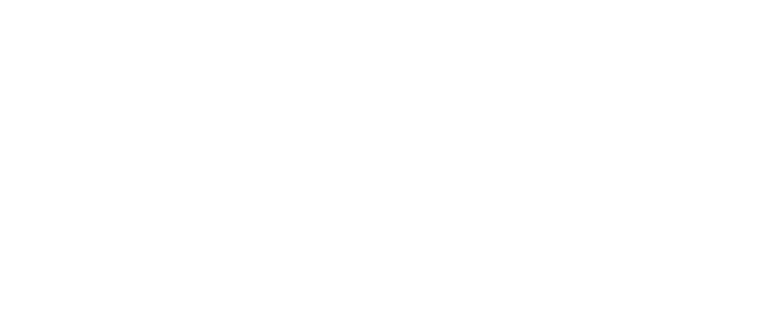 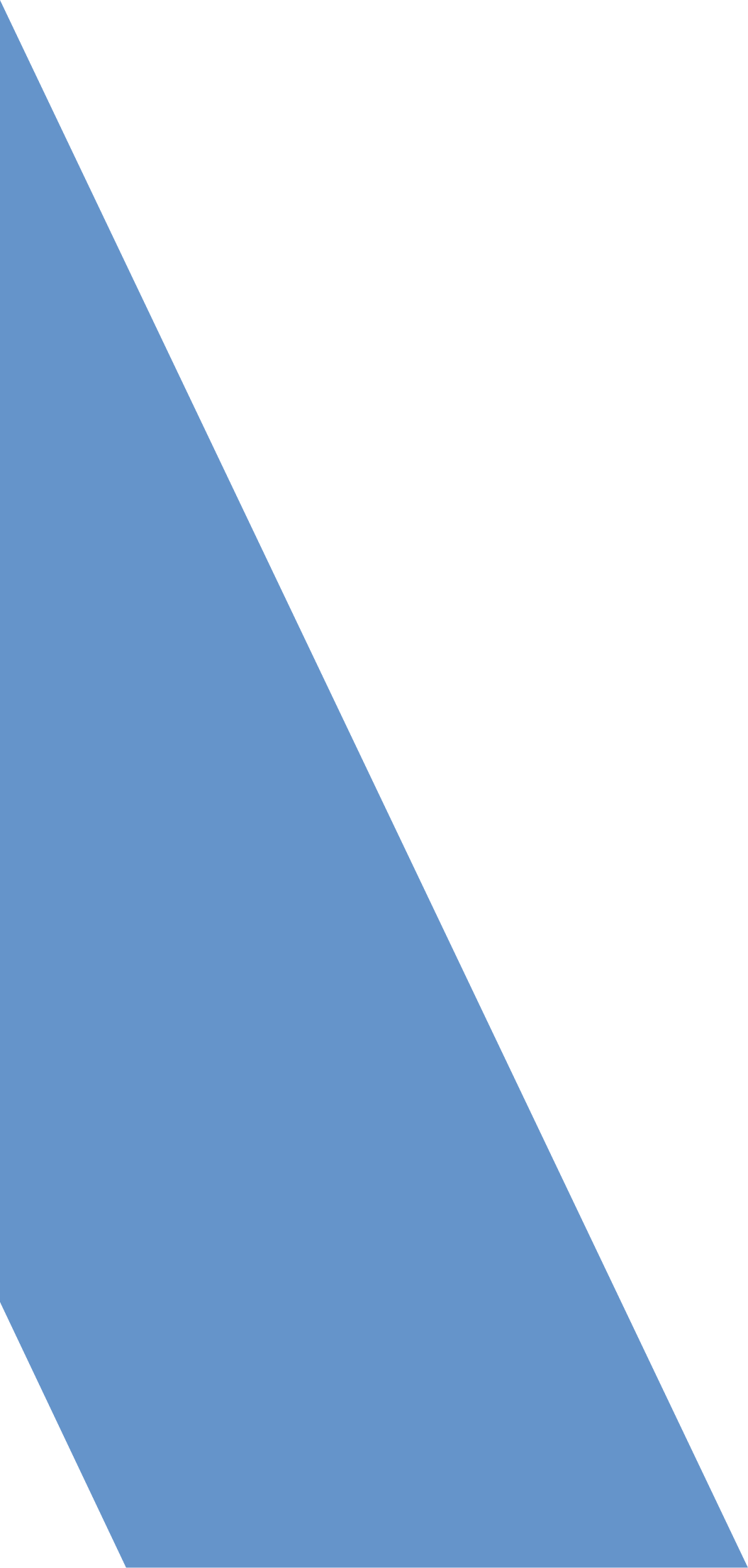 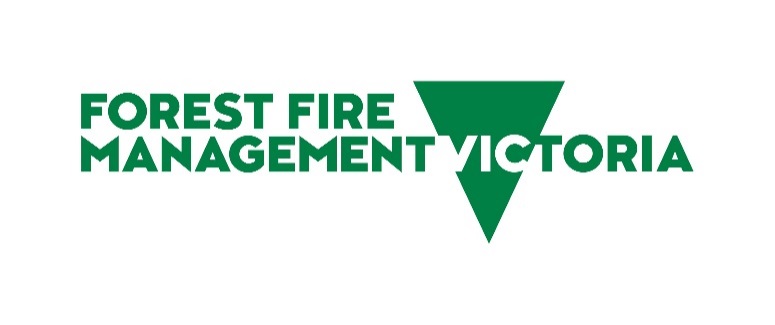 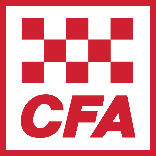 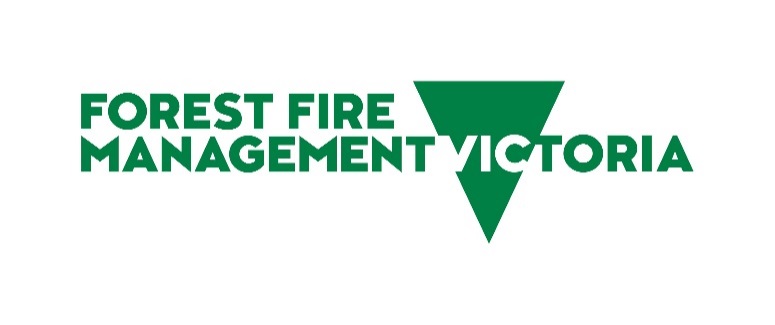 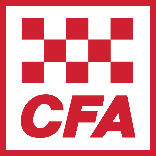 Photo credits: FFMVic Daniel Deppeler (Kentbruck Heath LMB)© The State of Victoria Department of Energy, Environment and Climate ActionThis work is licensed under a Creative Commons Attribution 4.0 International licence. You are free to re-use the work under that licence, on the condition that you credit the State of Victoria as author. The licence does not apply to any images, photographs or branding, including the Victorian Coat of Arms, the Victorian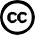 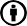 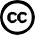 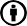 Government logo and the Department of Energy, Environment and Climate Action (DEECA) logo. To view a copy of this licence, visit http://creativecommons.org/licenses/by/4.0/ISSN 0813-4332
ISBN 978-1-74287-99255-1DisclaimerThis publication may be of assistance to you, but the State of Victoria and its employees do not guarantee that the publication is without flaw of any kind or is wholly appropriate for your particular purposes and therefore disclaims all liability for any error, loss or other consequence which may arise from you relying on any information in this publication.AccessibilityIf you would like to receive this publication in an alternative format, please telephone the DEECA Customer Service Centre on 136186, email customer.service@delwp.vic.gov.au or via the National Relay Service on 133 677 www.relayservice.com.au. This document is also available on the internet at www.deeca.vic.gov.au.ContentsForeword	4About the program	5Our Objectives	7Residual Risk	72023/24 – 2025/26 JFMP	8Planned burns	8Non-burning fuel treatments	8Strategic Fuel Breaks	10Cultural Burning	11Approval	12How to get involved	12Glossary	13Appendix (1): FFMVic Schedules of Activities	14SCHEDULE 1: FAR SOUTH WEST DISTRICT– PLANNED BURNING	14SCHEDULE 2: OTWAY DISTRICT– PLANNED BURNING	28SCHEDULE 3: FAR SOUTH WEST DISTRICT – NON-BURN FUEL TREATMENTS	45SCHEDULE 4: OTWAY DISTRICT – NON-BURN FUEL TREATMENTS	47Appendix (2): CFA Schedules of Activities	64SCHEDULE 1: DISTRICT 4 – PLANNED BURNING	64SCHEDULE 2: DISTRICT 5 – PLANNED BURNING	67SCHEDULE 3: DISTRICT 6 – PLANNED BURNING	90SCHEDULE 4: DISTRICT 7 – PLANNED BURNING	97SCHEDULE 5: CFA – NON-BURN FUEL TREATMENTS	104ForewordWorking together, Forest Fire Management Victoria (FFMVic) and the Country Fire Authority (CFA) have developed this Joint Fuel Management Program (JFMP) which covers the Barwon South West FFMVic Region and South West CFA Region. It demonstrates our commitment to working more closely together to deliver the best bushfire risk reduction outcomes for Victorians.The Joint Fuel Management Program is planned to achieve an integrated and risk-focused fuel management program across public and private land. It is designed to implement long-term bushfire management strategies that outline how the risk of bushfires is managed for the protection of life and property on public and private land, while maintaining and improving natural ecosystems.In response to the devastating 2019/20 Black Summer bushfires and subsequent inquiries, the Victorian Government has committed to new programs which complement our current fuel management program and aim to reduce bushfire risk across all land tenure.Investment will be made on fuel management, targeting long grass and other flammable undergrowth, particularly along our major road and rail corridors. We will work together with Local Government Authorities and water, road and rail authorities to ensure that our works are complementary.We have worked with Traditional Owners in preparing the following program and we value their input into planned burns and other fuel treatment works. FFMVic and CFA continue to support Traditional Owners to return cultural fire to their Country.The program has also been shaped by a variety of research and local information, such as specialist input from FFMVic, CFA staff and volunteers and key industries, as well as knowledge from local communities, including Traditional Owners and key stakeholders. We would like to recognise the work that has been put into developing this Joint Fuel Management Program, by FFMVic, CFA and the local communities.We encourage your continued input to ensure our plans protect those assets and values which are important to all Victorians* Forest Fire Management Victoria (FFMVic) – is the organisation that delivers services to achieve DEECA’s legislated responsibilities.  It consists of specialist staff from DEECA, Parks Victoria, Melbourne Water and VicForests. 
About the programThe JFMP encompasses fuel management activities planned to be delivered by CFA and FFMVic across the coming three years in the Barwon South West FFMVic Region and South West CFA Region (Map 1)Each activity is led by either CFA or FFMVic but is delivered with the support of both agencies and other partners including Department of Transport, EMV, Traditional Owners and local businesses.This document contains details about the following planned activities:Planned Burns - fuel reduction, ecological and other planned burns by indicative year for the three-year period.Non-Burning Fuel Treatments - the program of works that uses methods other than burning to achieve fuel management objectives.Strategic Fuel Breaks - a strip of land where vegetation has been modified to reduce the rate of spread and intensity of fire for the direct protection of assets and/or assist fire control.  They can also assist in the safe delivery of planned burns.Cultural burning – planned burns led by Traditional Owners on their Country and the use of cultural fire as a land management practice by Traditional Owners.It is important to note that the ability to carry out planned activities is dependent on seasonal and local weather conditions. To allow for this, planned burns from the second and third years of the program may be brought forward to the current year to replace a burn planned for the first year.Map 1:  FFMVic and CFA Districts included on this Joint Fuel Management ProgramNote: CFA Districts 15/16/17 and DELWP Districts Wimmera and Midlands have a small overlap in to the Barwon South West Region, fuel treatments in these CFA/DELWP Districts are captured in the Grampians Region or Midlands Region JFMP.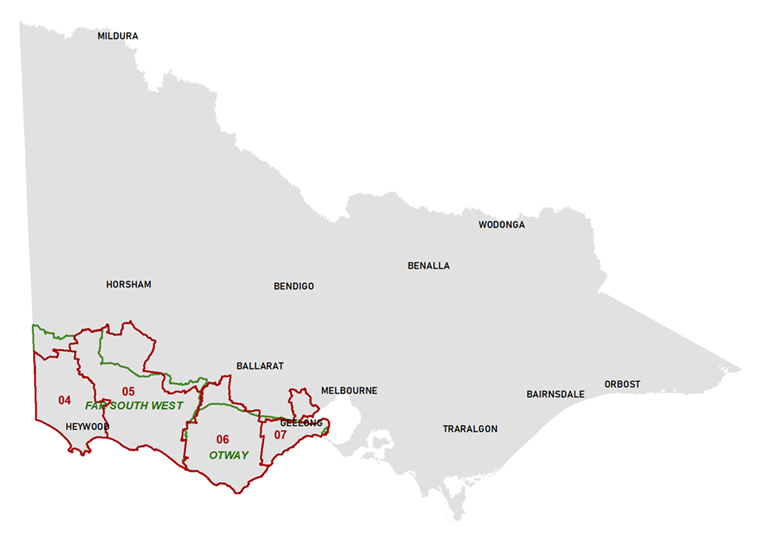 The JFMP is prepared and will be implemented in accordance with Safer Together: A new approach to reducing the risk of bushfire in Victoria, the Code of Practice for Bushfire Management on Public Land 2012 the Barwon South West Regional Bushfire Management Strategy and relevant CFA and FFMVic Instructions, Manuals and Guidelines.Burns on public land associated with logging regeneration as well as small heap burns are not included in the JFMP and are approved through a separate planning process.Our ObjectivesThis JFMP has been developed to implement strategies set out in the Barwon South West Bushfire Management Strategy (BMS), which has been developed by FFMVic and CFA in consultation with agencies, stakeholders and the community. The BMS establishes a cross-tenure fuel management strategy to address the bushfire risk across public and private land andsets clear objectives and associated performance measures for fire management at a regional scale; identifies where important values and assets are located across the landscape; and includes regional trends in population, industry, and environmental change. The BMS defines fire management zones on public land that focus appropriate fire management activities to reduce bushfire risk for identified values and promote ecological resilience over the life of the strategy (30-40 years). Bushfire Risk Engagement Areas (BREA) across public and private land. These areas are intended to support agencies to engage with private landholders about fuel management where it will provide effective bushfire risk reduction.You can explore your local Bushfire Management Strategy here.Residual RiskThe Barwon South West BMS contributes to achieving the Victorian Government statewide risk reduction objective of maintaining bushfire risk at or below a residual risk of 70% in the long-term.Residual risk is the risk, on average, that bushfires will impact on life and property across the landscape. It is expressed as the percentage of the risk that remains after bushfire history and fuel management (mainly planned burning) activities are considered.  It is reported on an annual basis.Each Region works towards managing local bushfire risk by identifying planned burns and other fuel management works, which collectively will meet the statewide risk reduction target.  This JFMP aims to meet or exceed district and regional residual risk targets that contribute to the statewide target and to enable the delivery of bushfire management objectives as documented in the BMS. It provides flexibility to account for different seasonal conditions.  Table 1: Changes to Residual Risk through implementation of the JFMP 2023/24 – 2025/26 JFMPThe following tables summarise the works planned in the JFMP.  A detailed schedule of planned burns and non-burning fuel treatments is provided in Appendix 1 and 2.Planned burnsNon-burning fuel treatmentsStrategic Fuel BreaksStrategic Fuel Breaks can be one of two types:Landscape protection breaks (LPB): Located in the forest to divide the landscape into units/areas suitable to help to reduce the fire to the smallest size possible. These breaks provide a platform for fighting fires in the forest and may also reduce fire impacts on nearby communities.Asset protection breaks (APB): Designed to provide direct protections of communities and assets from the direct impacts of fire. These breaks are generally located adjacent to townships and assets.The following strategic fuel breaks are proposed for construction (new) or renewal (upgrading of an existing break to meet current standards) during 2023/24.Cultural BurningCultural fire is fire deliberately put into the landscape lead by the Traditional Owners of that Country for a variety of purposes, including ceremony, protection of cultural and natural assets, fuel reduction, regeneration and management of food, fibre and medicines, flora regeneration, fauna habitat protection and healing Country’s spirit.We are guided by the Victorian Traditional Owner Cultural Fire Strategy which provides policy direction and a framework for fire and land management agencies to better enable Traditional Owners to undertake cultural burning for these cultural objectives. There are six principles underpinning this strategy:cultural burning is right fire, right time, right way and for the right (cultural reasons), according to lore;burning is a cultural responsibility;cultural fire is living knowledge;monitoring, evaluation and research support cultural fire objectives and enable adaptive learning;Country is managed holistically; andcultural fire is healing.FFMVic and CFA recognises that cultural burning can assist landholders and communities in the use of fire to care for Country. The sharing of knowledge by our local Traditional Owners as well as from indigenous peoples from other parts of Australia will assist in improving our adaptive fire management practices in Victoria. This builds on supporting community through learning about how we live with fire.Working together to foster knowledge sharing is an important way to enable participation of Aboriginal communities.The following is the number of cultural burns nominated and will be led by Traditional Owners with support from Forest Fire Management Victoria and CFA: ApprovalThe 2023/24 – 2025/2026 Joint Fuel Management Program has been approved by: How to get involvedFFMVic and CFA welcome comment on strategic and operational fire management all year round. Please be aware that due to the planning cycle your comments relating to certain aspects of the program may not be included until the following year’s JFMP.Comments and suggestions relating to the JFMP can be sent to:You can find out more about our fuel management programs and subscribe to notifications at plannedburns.ffm.vic.gov.auPlanned Burns Victoria (PBV) is an easy-to-use, opt-in system that you can customise to suit your notification needs. PBV provides an overview of all planned burns on this JFMP and allows individuals to sign up to receive notification of when a burn is scheduled and ignited.GlossaryThis glossary provides information on terms contained within the body of this document and the schedules.BREA - Bushfire Risk Engagement Areas.Burn Type – indicates the primary purpose of the burn.Burn Number and Name– the unique identifier for each burn or planned fuel management activity.Cross-tenure burn – a burn that covers both public and private landFire Management Zone (FMZ) – an area of public land in which fire is managed for specific asset, fuel and ECO objectives. Values included in this column can be APZ - Asset Protection Zone; BMZ – Bushfire Moderation Zone; LMZ - Landscape Management Zone, PBEZ – Planned Burn Exclusion Zone; or, NZ -Not Zoned.Forest Fire Management Victoria (FFMVic) – FFMVic consists of specialist staff from DEECA, Parks Victoria, Melbourne Water and VicForests. Land Management Objective - identifies the desired land management outcome(s) of the burn.Lead Agency - The Lead Agency for a planned burn is determined by the burns distance from public land. Within 1.5 km of public land, planned burning on non-public land falls within DEECA’s legislative scope and DEECA can choose to be the Lead Agency.  If it is outside 1.5 km of public land, DEECA is unable to undertake the planned burn; instead, the CFA will be the Lead Agency to undertake that burn.Local Government Area (LGA) – the municipality in which most of the fuel management activity is located.Location – a direction and distance of the planned burn from the nearest major township/locality.Planned Burns - the controlled application of fire to a defined area of land conducted in accordance with an approved plan to meet specified management objectives.Private Property Burn – burn that occurs wholly on private land.Planned Burn Size – the maximum area of the fuel management activity measured in hectares (ha), including areas specifically excluded from disturbance.Residual Risk - The impacts on life and property that remain after planned burning and bushfires, we call the 'residual risk'. If residual risk is 100 per cent – there has been no fire in the landscape and no fuel reduced and we are at maximum risk where fires will spread and impact. If residual risk is at 70 per cent – the impacts to life and property will be reduced by about a third.Strategic Fuel break: A strategic fuel break is a strip of land where vegetation has been permanently modified to reduce the amount of fuel available to burn during a bushfire.Non-Burning Fuel Treatments – the modification of fuels using slashing, pruning, chemical application (in alignment with safety standards), grazing, ploughing, mulching or rolling to meet specified management objectives.Appendix (1): FFMVic Schedules of ActivitiesThese schedules contain the details of FFMVic-led fuel management activities. Please note that the planned burn year and season identified for each planned burn is indicative only and may be changed due to weather conditions and operational requirements.Abbreviations maybe used in the following Schedules:PV - Parks Victoria; COM - Committee of Management; DEECA- Department of Energy Environment Climate Action; PP – Private Property; FRB – Fuel Reduction Burn; ECO - Ecological burn; REG – Regeneration Burn; TO – Traditional Owner; FMZ – Fire Management Zone; APZ - Asset Protection Zone; BMZ – Bushfire Moderation Zone; LMZ - Landscape Management Zone; PBEZ – Planned Burn Exclusion Zone; NZ -Not Zoned; FPA – Fire Protected Area.SCHEDULE 1: FAR SOUTH WEST DISTRICT– PLANNED BURNINGSCHEDULE 2: OTWAY DISTRICT– PLANNED BURNINGSCHEDULE 3: FAR SOUTH WEST DISTRICT – NON-BURN FUEL TREATMENTSSCHEDULE 4: OTWAY DISTRICT – NON-BURN FUEL TREATMENTSAppendix (2): CFA Schedules of Activities These schedules contain the details of CFA-led planned burning activities. Please note that the planned burn year and season identified for each planned burn is indicative only and may be changed due to weather conditions and operational requirements.The following abbreviations may be used: ‘*’ asterisk on burn name denotes a cross-tenure burn; COM - Committee of Management; PP – Private Property; FRB – Fuel Reduction Burn; ECO - Ecological burn; TO – Traditional Owner.SCHEDULE 1: DISTRICT 4 – PLANNED BURNINGSCHEDULE 2: DISTRICT 5 – PLANNED BURNINGSCHEDULE 3: DISTRICT 6 – PLANNED BURNINGSCHEDULE 4: DISTRICT 7 – PLANNED BURNINGSCHEDULE 5: CFA – NON-BURN FUEL TREATMENTS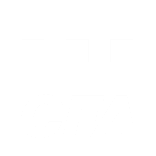 Joint Fuel Management Program2023/24 – 2025/2026
Barwon South West FFMVic Region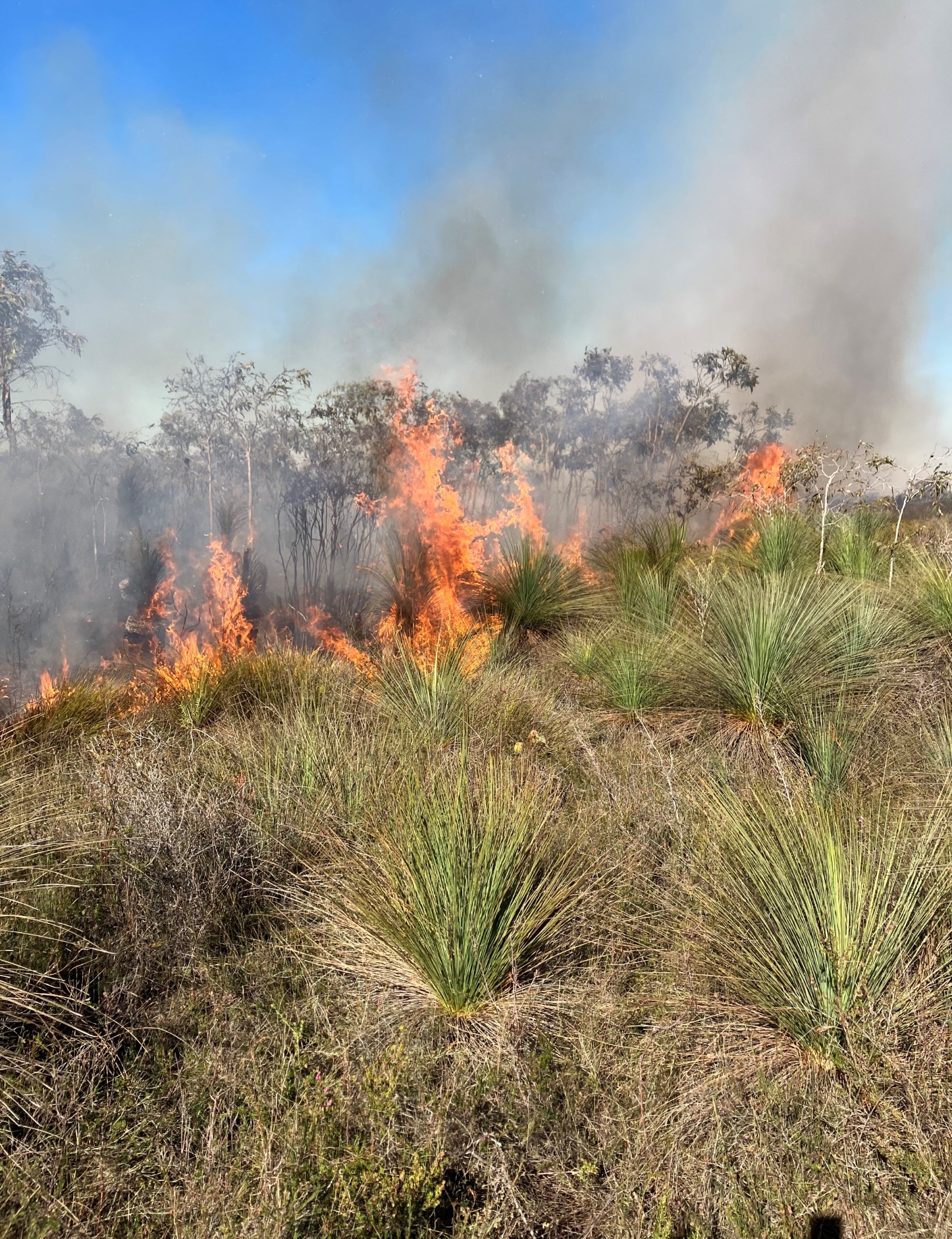 South West CFA RegionDavid RourkeDeputy Chief Fire Officer FFMVic Barwon South West RegionAdrian GutscheA/Deputy Chief Officer CFA South West Region Residual risk categoriesFar South WestOtwayBarwon South WestResidual Risk Target556060Current Residual Risk %505858Projected Residual Risk % by 2024 with implementation of JFMP515151Projected Residual Risk % by 2026 with implementation of JFMP474041Projected Residual Risk % by 2026 without implementation of JFMP5770692023/20242023/20242023/20242024/20252024/20252024/20252024/20252024/20252025/20262025/20262025/2026Agency / DistrictArea (ha)Area (ha)No. of BurnsArea (ha)Area (ha)Area (ha)No. of BurnsNo. of BurnsArea (ha)Area (ha)No. of BurnsCFADistrict 4Fuel Reduction59.87222100.781010145.04145.042020Ecological36.93111Traditional Owner291.3722District 5Fuel Reduction694.191414143,968.32145145892.33892.337373Ecological15.3111District 6Fuel Reduction449.799991,325.145050375.96375.962929Ecological1.9411District 7Fuel Reduction492.931313131,339.514949148.18148.181313Traditional Owner128.026631.8831.8822     TotalFFMVicFar South WestEcological2,083.781010101,260.1666584.98584.9844Fuel Reduction6,197.312424245,347.8116165,524.135,524.132020Traditional Owner718.33888130.9411308.61308.6111Landscape Mosaic10,536.81333OtwayEcological1,269.78888181.87553,345.493,345.4933Fuel Reduction15,452.453939397,910.1615157,589.467,589.462020Traditional Owner302.41222Landscape Mosaic35,214.78777     Total2023/20242023/20242024/20252024/20252025/20262025/2026Agency / DistrictArea (ha)No. of BlocksArea (ha)No. of BlocksArea (ha)No. of BlocksCFADistrict 4Mulching--0.521-District 5Mulching--0.29134.682District 6Mulching--1.7410.31District 7Mulching----50.752Pruning----8.162FFMVicFar South WestMulching9.0918.09110.453Slashing / Mowing301.378----Rolling--7.421--Pruning683.725----OtwayMulching390.711579.67641.416Slashing / Mowing527.0589----SFB NameSFB NumberWorks TypeSFB TypeDistance (km)Width (m)Lorne - Heath Street NorthBSW-OTW-LOR-0128MaintenanceStrategic Fuel Break - Asset0.540Lorne - Tradewinds - SFBBSW-OTW-LOR-0131NewStrategic Fuel Break - Asset0.840Traditional Owners2023/20242024/20252025/2026Gunditj Mirring82Eastern Maar111Wathaurung162Deputy Chief Fire Officer, David Rourke FFMVic Region: Barwon South WestA/Deputy Chief Officer, Adrian Gutsche CFA Region: South WestAaron van WindenRegional Fuel Management CoordinatorDepartment of Environment, Land, Water & Planningaaron.van.winden@delwp.vic.gov.au James HaleyManager Community SafetyCountry Fire Authorityj.haley@cfa.vic.gov.auLocal Government AreaBurn NumberBurn NameGeneral locationBurn TypeLand Management ObjectiveIndicative YearFire Management ZonePlanned Burn Size (ha)Moyne ShireBSW-FSW-WAR-0003Bay of Islands CP - Dynon Rd6km NW of PeterboroughEcologicalTo modify the vegetation Abundance across the planned area to assist the Promotion of Metallic Sun Orchid.2023/2024LMZ34.95Moyne ShireBSW-FSW-WAR-0004Bay of Islands CP - Radfords Rd10km NW of PeterboroughEcologicalTo modify the vegetation Abundance across the planned area to assist the Promotion of Metallic Sun Orchid.2023/2024LMZ66.08West Wimmera ShireBSW-FSW-CST-0042Brimboal SF - Dergholm-Chetwynd Rd East8km SW of ChetwyndFuel reductionTo develop fuel reduced areas of sufficient width and continuity to reduce the speed and intensity of bushfires.2023/2024BMZ495.08Moyne ShireBSW-FSW-HEW-0105Broadwater - Lake Gorrie IPA10km SW of MacarthurTraditional ownerTraditional land management2023/2024LMZ52.64Moyne ShireBSW-FSW-HEW-0127Broadwater - Lake Gorrie Stone Houses7km W of BroadwaterTraditional ownerTo provide bushfire protection by reducing overall fuel hazard and bushfire hazard in the landscape.2023/2024LMZ8.26Moyne ShireBSW-FSW-HEW-0128Broadwater - Thomas Block12km SW of MacarthurTraditional ownerTraditional land management2023/2024LMZ20.2Moyne ShireBSW-FSW-PTD-0062Budj Bim NP - Lake Tk13km SW of MacarthurTraditional ownerTraditional land management2023/2024LMZ174.78Glenelg ShireBSW-FSW-PTD-0058Cashmore - South-East Boundary Tk3.7km SW of Gorae WestFuel reductionTo provide bushfire protection by reducing overall fuel hazard and bushfire hazard in the landscape.2023/2024LMZ7.89West Wimmera ShireBSW-FSW-CST-0012CHETWYND - CEMETERY TRACK4km West of ChetwyndFuel reductionTo provide bushfire protection by reducing overall fuel hazard and bushfire hazard in the landscape.2023/2024LMZ690.34Glenelg ShireBSW-FSW-HEW-0120Cobboboonee FP - Jacky Swamp Rd8.5km SW of HeywoodFuel reductionTo provide bushfire protection by reducing overall fuel hazard and bushfire hazard in the landscape.2023/2024LMZ282.29Glenelg ShireBSW-FSW-HEW-0121Cobboboonee FP - Surry River-Gorae Rd11.5km NW of PortlandFuel reductionTo provide the highest level of localised protection to human life, property and community assets identified as highly valued including Gorae Community.2023/2024APZ96.32Glenelg ShireBSW-FSW-HEW-0122Cobboboonee FP - Transmission Line East6.5km NW of PortlandFuel reductionTo provide the highest level of localised protection to human life, property and community assets identified as highly valued including Gorae community and HV transmission lines.2023/2024APZ59.32Glenelg ShireBSW-FSW-DAR-0056Dartmoor - Spencers Tk8km N of DartmoorFuel reductionTo provide bushfire protection by reducing overall fuel hazard and bushfire hazard in the landscape.2023/2024LMZ327.49West Wimmera ShireBSW-FSW-CST-0040Dergholm - Boilaar Swamp Tk3km SW of DergholmFuel reductionTo develop fuel reduced areas of sufficient width and continuity to reduce the speed and intensity of bushfires.2023/2024BMZ339.53West Wimmera ShireBSW-FSW-CST-0111Dergholm - Casterton-Apsley Rd3.5km SE of DergholmFuel reductionTo provide bushfire protection by reducing overall fuel hazard and bushfire hazard in the landscape.2023/2024LMZ129.91West Wimmera ShireBSW-FSW-CST-0077Dergholm SP - Dergholm-Chetwynd Rd West9km E of DergholmFuel reductionTo provide bushfire protection by reducing overall fuel hazard and bushfire hazard in the landscape.2023/2024LMZ264.69Glenelg ShireBSW-FSW-DAR-0003DIGBY - RANGE/SIX CHAIN RD5.2km NNW DigbyFuel reductionTo provide bushfire protection by reducing overall fuel hazard and bushfire hazard in the landscape.2023/2024LMZ311.8Glenelg ShireBSW-FSW-CST-0113Drajurk SF - Gills Tk11km SW of CastertonFuel reductionTo provide bushfire protection by reducing overall fuel hazard and bushfire hazard in the landscape.2023/2024LMZ16.44Glenelg ShireBSW-FSW-CST-0066Drajurk SF - Glenelg Highway12km SW of CastertonFuel reductionTo develop fuel reduced areas of sufficient width and continuity to reduce the speed and intensity of bushfires.2023/2024BMZ106.47Glenelg ShireBSW-FSW-HEW-0064Drumborg - Myamyn Rd7km N of DrumborgFuel reductionTo develop fuel reduced areas of sufficient width and continuity to reduce the speed and intensity of bushfires.2023/2024BMZ376.13Glenelg ShireBSW-FSW-HEW-0099Gorae - Holmes Rd North1km W of GoraeEcologicalTo modify the vegetation Abundance across the planned area to assist the Control of Sweet Pittosporum.2023/2024BMZ24.2Glenelg ShireBSW-FSW-DAR-0009Hotspur SF - Simkin Rd5.8km NW of HotspurFuel reductionTo develop fuel reduced areas of sufficient width and continuity to reduce the speed and intensity of bushfires.2023/2024BMZ176.5Glenelg ShireBSW-FSW-PTD-0024Kentbruck - Kentbruck Heath9km N of Mount RichmondEcologicalTo promote ecological resilience in Heathland (sands) by manipulating the growth stage distribution.2023/2024LMZ5680.93Glenelg ShireBSW-FSW-CST-0038Killara - Kilmoc Rd14km SW of CastertonFuel reductionTo develop fuel reduced areas of sufficient width and continuity to reduce the speed and intensity of bushfires.2023/2024BMZ513.08Glenelg ShireBSW-FSW-NEL-0012Lower Glenelg NP - Bully Range Rd8.8km E of NelsonEcological2023/2024LMZ1147.95Glenelg ShireBSW-FSW-PTD-0032Lower Glenelg NP - Glenelg Drive2km W of NelsonEcologicalTo modify the vegetation Abundance across the planned area to assist the Control of Coast Wattle.2023/2024LMZ490.7Moyne ShireBSW-FSW-PTD-0026Macarthur - Budj Bim National Park10km SW of MacarthurFuel reductionTo provide bushfire protection by reducing overall fuel hazard and bushfire hazard in the landscape.2023/2024LMZ74.15Glenelg ShireBSW-FSW-HEW-0135Milltown SF - Milltown Mission Rd2.7km E of MilltownTraditional ownerTraditional land management2023/2024LMZ237.97Glenelg ShireBSW-FSW-HEW-0032MT CLAY - TOWER RD5.5km North of Narrawong, Mt Clay State ForestFuel reductionTo modify the vegetation Composition across the planned area to assist the Control of Sweet Pittosporum.2023/2024LMZ246.91Glenelg ShireBSW-FSW-HEW-0138Mt Clay SF - Boyers Rd West5km NW of NarrawongTraditional ownerTraditional land management2023/2024LMZ93.16Glenelg ShireBSW-FSW-HEW-0093Mt Clay SF - Mt Clay Rd5km N of NarrawongFuel reductionTo provide bushfire protection by reducing overall fuel hazard and bushfire hazard in the landscape.2023/2024LMZ213.25Glenelg ShireBSW-FSW-HEW-0123Mt Clay SF - Saw Pit2.5km NW of NarrawongTraditional ownerTraditional land management2023/2024BMZ29.95Glenelg ShireBSW-FSW-HEW-0039Mt Clay SF - Substation West5.3km SE of HeywoodFuel reductionTo develop a fuel reduced area to the East of Mt Clay Sub Station.2023/2024BMZ236.26Glenelg ShireBSW-FSW-DAR-0039Mumbannar - Old Caves Rd South12km N of NelsonFuel reductionTo develop fuel reduced areas of sufficient width and continuity to reduce the speed and intensity of bushfires.2023/2024BMZ560.62Glenelg ShireBSW-FSW-CST-0035Nangeela - Casterton-Penola Rd South11km W of CastertonFuel reductionTo develop fuel reduced areas of sufficient width and continuity to reduce the speed and intensity of bushfires.2023/2024BMZ126.76Glenelg ShireBSW-FSW-CST-0132Nangeela - Hurdle Swamp Heath13km W of CastertonTraditional ownerTo promote ecological resilience in Heathland (sands) by manipulating the growth stage distribution.2023/2024LMZ101.37Glenelg ShireBSW-FSW-CST-0033Nangeela SF - Byjuke Forest Rd25km NW of CastertonEcologicalTo modify the vegetation Abundance across the planned area to assist the Control of Pine Wilding.2023/2024LMZ700.26Glenelg ShireBSW-FSW-NEL-0006Nelson SF - Huebner Rd1km NE of NelsonEcologicalTo develop a fuel reduced area to the North of Nelson Township.2023/2024BMZ23.86West Wimmera ShireBSW-FSW-CST-0034Poolaijelo - Dergholm State Park13km N of DergholmEcologicalTo promote ecological resilience in Heathland (sands) by manipulating the growth stage distribution.2023/2024LMZ3707.93Glenelg ShireBSW-FSW-HEW-0056Portland - Bald Hill WTP5km S of PortlandEcologicalTo modify the vegetation Composition across the planned area to assist the Promotion of Heathland (sands).2023/2024LMZ43.31Glenelg ShireBSW-FSW-DAR-0080Rennick SF - Princes Hwy4km E of RennickFuel reductionTo provide bushfire protection by reducing overall fuel hazard and bushfire hazard in the landscape.2023/2024LMZ148.91Glenelg ShireBSW-FSW-CST-0069Tooloy-Lake Mundi WR - Lake Mundi35km W of CastertonEcologicalTo modify the vegetation Abundance across the planned area to assist the Promotion of Metallic Sun Orchid.2023/2024LMZ363.68Glenelg ShireBSW-FSW-DAR-0061Weecurra SF - Digby-Strathdownie Rd Heath11km N of DartmoorEcologicalTo provide bushfire protection by reducing overall fuel hazard and bushfire hazard in the landscape.2023/2024LMZ222.2Glenelg ShireBSW-FSW-CST-0099Wilkin FFR - Overflow Tk7km NE of StrathdownieEcologicalTo modify the vegetation Abundance across the planned area to assist the Promotion of Mellbloms Spider Orchid.2023/2024LMZ114.54Glenelg ShireBSW-FSW-CST-0075Wilkin FFR - Wallaby Tk10.7km E of StrathdownieFuel reductionTo provide bushfire protection by reducing overall fuel hazard and bushfire hazard in the landscape.2023/2024LMZ379.17Glenelg ShireBSW-FSW-HEW-0033Annya SF - Noskes Rd0.1km S of MilltownFuel reductionTo provide the highest level of localised protection to human life, property and community assets identified as highly valued including the Milltown community .2024/2025APZ353.29Glenelg ShireBSW-FSW-HEW-0098Budj Bim NP - Sharrocks Rd6km NE of HomertonFuel reductionTo provide bushfire protection by reducing overall fuel hazard and bushfire hazard in the landscape.2024/2025LMZ221.43Glenelg ShireBSW-FSW-HEW-0090Cobboboonee Forest Park - Blackwoods Rd East2km SW of HeathmereFuel reductionTo provide the highest level of localised protection to human life, property and community assets identified as highly valued including High Voltage Transmission Lines and Heathmere area.2024/2025APZ125.01Glenelg ShireBSW-FSW-PTD-0021Cobboboonee NP - Pipe Clay Extension19km West of HeywoodFuel reductionTo develop fuel reduced areas of sufficient width and continuity to reduce the speed and intensity of bushfires.2024/2025BMZ681.72Moyne ShireBSW-FSW-HEW-0118Cobra Killuc WR - Wordleys Lane8km NE of HexhamTraditional ownerTo modify the vegetation Composition across the planned area to assist the Promotion of Alluvial Plains Grassland.2024/2025LMZ130.94West Wimmera ShireBSW-FSW-CST-0114Dergholm - Morans Rd North1km SW of DergholmFuel reductionTo provide the highest level of localised protection to human life, property and community assets identified as highly valued including Dergholm Community.2024/2025APZ52.99Glenelg ShireBSW-FSW-DAR-0045Digby - Lanes Rd11.5km W of DigbyFuel reductionTo provide bushfire protection by reducing overall fuel hazard and bushfire hazard in the landscape.2024/2025LMZ532.48Glenelg ShireBSW-FSW-CST-0126Drajurk SF - Sandy Tk Block 115km W of CastertonFuel reductionTo develop fuel reduced areas of sufficient width and continuity to reduce the speed and intensity of bushfires.2024/2025BMZ325.72Glenelg ShireBSW-FSW-CST-0127Drajurk SF - Sandy Tk Block 215km W of CastertonFuel reductionTo develop fuel reduced areas of sufficient width and continuity to reduce the speed and intensity of bushfires.2024/2025BMZ597.49Glenelg ShireBSW-FSW-HEW-0066Drumborg - Loop Rd South6km N of DrumborgFuel reductionTo develop fuel reduced areas of sufficient width and continuity to reduce the speed and intensity of bushfires.2024/2025BMZ282.44Glenelg ShireBSW-FSW-HEW-0060Hotspur - Hotspur-Grassdale Rd6km NE of HotspurFuel reductionTo develop fuel reduced areas of sufficient width and continuity to reduce the speed and intensity of bushfires.2024/2025BMZ378.18Glenelg ShireBSW-FSW-DAR-0057Hotspur SF - Cowlands Rd3km W of LyonsFuel reductionTo provide bushfire protection by reducing overall fuel hazard and bushfire hazard in the landscape.2024/2025LMZ297.87West Wimmera ShireBSW-FSW-CST-0044Kanawinka SF - Kanawinka North8.6km N of DorodongFuel reductionTo develop fuel reduced areas of sufficient width and continuity to reduce the speed and intensity of bushfires.2024/2025BMZ306.78Glenelg ShireBSW-FSW-CST-0032Lake Mundi - Paramount Rd5.8km N of Lake MundiEcologicalTo modify the vegetation Abundance across the planned area to assist the Control of Pine Wilding.2024/2025LMZ159.16Glenelg ShireBSW-FSW-CST-0074Mocamboro - Square Wheel Rd10km S of BahgallahEcologicalTo modify the vegetation Abundance across the planned area to assist the Promotion of Metallic Sun-orchid.2024/2025LMZ367.09Glenelg ShireBSW-FSW-PTD-0004Mount Richmond - West Spring Tk6km SW of Goare WestFuel reductionTo promote ecological resilience in Heathland (sands) by manipulating the growth stage distribution.2024/2025LMZ244.1Glenelg ShireBSW-FSW-DAR-0040Mumbannar - Old Caves Rd North16km N of NelsonFuel reductionTo develop fuel reduced areas of sufficient width and continuity to reduce the speed and intensity of bushfires.2024/2025BMZ331.36Glenelg ShireBSW-FSW-CST-0110Nangeela SF - Long Lead Tk19km W of CastertonEcologicalTo modify the vegetation Abundance across the planned area to assist the Control of Pine wildings.2024/2025LMZ208.8Glenelg ShireBSW-FSW-CST-0068Nangeela SF - Tullich Rd11km W of CastertonFuel reductionTo develop fuel reduced areas of sufficient width and continuity to reduce the speed and intensity of bushfires.2024/2025BMZ309.95Glenelg ShireBSW-FSW-PTD-0030Nelson - Battersbys Tk13km E of NelsonEcologicalTo modify the vegetation Abundance across the planned area to assist the Control of Coast Wattle.2024/2025LMZ138.92Glenelg ShireBSW-FSW-DAR-0059Stokes River SF - Morgans Plains Rd12km NE of DartmoorEcologicalTo provide bushfire protection by reducing overall fuel hazard and bushfire hazard in the landscape.2024/2025LMZ170.16Glenelg ShireBSW-FSW-CST-0076Tooloy-Lake Mundi WR - Four Mile Tk10km NW of Lake MundiFuel reductionTo modify the vegetation Abundance across the planned area to assist the Control of Pine Wildings.2024/2025LMZ307Glenelg ShireBSW-FSW-CST-0065Wilkin FFR - Camel Tk15km SW of CastertonEcologicalTo modify the vegetation Abundance across the planned area to assist the Control of Pine Wildings.2024/2025LMZ216.03Glenelg ShireBSW-FSW-CST-0115Bahgallah - Casterton-Dartmoor Rd10km SW of CastertonFuel reductionTo provide bushfire protection by reducing overall fuel hazard and bushfire hazard in the landscape.2025/2026LMZ6Glenelg ShireBSW-FSW-PTD-0056Bats Ridge WR - Telegraph Rd8.5km W of PortlandEcologicalTo modify the vegetation Abundance across the planned area to assist the Promotion of Limestone Spider-orchid.2025/2026LMZ13.98Glenelg ShireBSW-FSW-PTD-0016Bolwarra - Gorae Rd North1km S of BolwarraFuel reductionTo provide the highest level of localised protection to human life, property and community assets identified as highly valued including Bolwarra and Portland communities.2025/2026APZ9.41Glenelg ShireBSW-FSW-PTD-0063Budj Bim NP - Clark Tk8km E of HomertonFuel reductionTraditional land management2025/2026LMZ370.84Glenelg ShireBSW-FSW-PTD-0020COBBOBOONEE - COBBOBOONEE EXTENSION RD19km West of HeywoodFuel reductionTo develop fuel reduced areas of sufficient width and continuity to reduce the speed and intensity of bushfires.2025/2026BMZ448.34Glenelg ShireBSW-FSW-HEW-0106Cobboboonee Forest Park - Beaugleholes Rd12km NW of PortlandFuel reductionTo develop fuel reduced areas of sufficient width and continuity to reduce the speed and intensity of bushfires.2025/2026BMZ186.6Glenelg ShireBSW-FSW-PTD-0049Cobboboonee NP - Grassy Flats Rd6km SW of LyonsFuel reductionTo develop fuel reduced areas of sufficient width and continuity to reduce the speed and intensity of bushfires.2025/2026BMZ626.17West Wimmera ShireBSW-FSW-CST-0122Dergholm - Tip Block0.5km E of DergholmFuel reductionTo provide bushfire protection by reducing overall fuel hazard and bushfire hazard in the landscape.2025/2026LMZ7.19West Wimmera ShireBSW-FSW-CST-0078Dergholm SP - Rocky Creek Rd4km E of DergholmFuel reductionTo provide bushfire protection by reducing overall fuel hazard and bushfire hazard in the landscape.2025/2026LMZ290.5West Wimmera ShireBSW-FSW-CST-0118Dergholm SP - Yellow Gum Tk8.1km N of DergholmFuel reductionTo provide bushfire protection by reducing overall fuel hazard and bushfire hazard in the landscape.2025/2026LMZ143.93Glenelg ShireBSW-FSW-CST-0097Drajurk SF - Oil Tk12km SW of CastertonFuel reductionTo develop fuel reduced areas of sufficient width and continuity to reduce the speed and intensity of bushfires.2025/2026BMZ310.38Glenelg ShireBSW-FSW-CST-0112Drajurk SF - Sandy Tk Block 313.8km SW of CastertonFuel reductionTo develop fuel reduced areas of sufficient width and continuity to reduce the speed and intensity of bushfires.2025/2026BMZ491.43Glenelg ShireBSW-FSW-HEW-0063Drumborg - North-South Rd4.5km NE of DrumborgFuel reductionTo develop fuel reduced areas of sufficient width and continuity to reduce the speed and intensity of bushfires.2025/2026BMZ224.43Glenelg ShireBSW-FSW-HEW-0030Gorae - Blackwoods Road North4km W of HeathmereFuel reductionTo provide the highest level of localised protection to human life, property and community assets identified as highly valued including Portland and surrounding communities.2025/2026APZ267.71Glenelg ShireBSW-FSW-HEW-0061Hotspur - Baas Rd4km NE of HotspurFuel reductionTo develop fuel reduced areas of sufficient width and continuity to reduce the speed and intensity of bushfires.2025/2026BMZ88.17West Wimmera ShireBSW-FSW-CST-0116Kanawinka SF - Kanawinka South7.9km NW of DorodongFuel reductionTo develop a fuel reduced area to the East of TPPL Softwood Plantation.2025/2026BMZ306.73Moyne ShireBSW-FSW-HEW-0107Mortlake Common FR - Booths Lane3km W of MortlakeTraditional ownerTo modify the vegetation Abundance across the planned area to assist the Promotion of Tussock Skink.2025/2026LMZ308.61Glenelg ShireBSW-FSW-HEW-0094Mt Clay SF - Boyers Rd5km N of NarrawongFuel reductionTo develop fuel reduced areas of sufficient width and continuity to reduce the speed and intensity of bushfires.2025/2026BMZ38.05Glenelg ShireBSW-FSW-HEW-0054Mt Clay SF - Substation East5.4km SE of HeywoodFuel reductionTo provide bushfire protection by reducing overall fuel hazard and bushfire hazard in the landscape.2025/2026LMZ234.9Glenelg ShireBSW-FSW-PTD-0033Nelson - River Rd4.5km NE of NelsonFuel reductionTo provide bushfire protection by reducing overall fuel hazard and bushfire hazard in the landscape.2025/2026LMZ942.83Glenelg ShireBSW-FSW-HEW-0119Portland - Point Danger5km S of PortlandEcologicalTo modify the vegetation Abundance across the planned area to assist the Promotion of Mellblom's spider-orchid.2025/2026LMZ1.7Glenelg ShireBSW-FSW-CST-0124Roseneath SF - Old Telegraph Rd South13.3km SW of DergholmFuel reduction2025/2026402.96Glenelg ShireBSW-FSW-CST-0073Tooloy-Lake Mundi WR - Old Telegraph Rd11.2km N of Lake MundiEcologicalTo modify the vegetation Abundance across the planned area to assist the Promotion of Metallic Sun-orchid.2025/2026LMZ116.87Glenelg ShireBSW-FSW-DAR-0078Weecurra SF - Morgans Plains Rd North13km NE of DartmoorFuel reductionTo provide bushfire protection by reducing overall fuel hazard and bushfire hazard in the landscape.2025/2026LMZ127.56Glenelg ShireBSW-FSW-DAR-0028Weecurra SF - Rockyden Rd7km W of DigbyEcologicalTo develop fuel reduced areas of sufficient width and continuity to reduce the speed and intensity of bushfires.2025/2026BMZ452.43Local Government AreaBurn NumberBurn NameGeneral locationBurn TypeLand Management ObjectiveIndicative YearFire Management ZonePlanned Burn Size (ha)Surf Coast ShireBSW-OTW-ANG-0158Aireys Inlet - Duck Ponds Track4km W of Aireys InletFuel reductionTo provide the highest level of localised protection to human life, property and community assets identified as highly valued including Aireys Inlet and Fairhaven.2023/2024APZ202.35Surf Coast ShireBSW-OTW-ANG-0313Aireys Inlet - Iron Bark Spur Track6.5km NW of Aireys InletFuel reductionTo develop fuel reduced areas of sufficient width and continuity to reduce the speed and intensity of bushfires.2023/2024BMZ899.83Surf Coast ShireBSW-OTW-ANG-0255Anglesea - Alcoa Powerline Track1km N of AngleseaFuel reductionTo provide the highest level of localised protection to human life, property and community assets identified as highly valued including Jan Juc / Anglesea.2023/2024APZ48.28Surf Coast ShireBSW-OTW-ANG-0289Anglesea - Anglesea Heath5km W of AngleseaFuel reductionTo provide bushfire protection by reducing overall fuel hazard and bushfire hazard in the landscape.2023/2024LMZ5953.06Surf Coast ShireBSW-OTW-ANG-0162Anglesea - Cecil Track7.5km NW of AngleseaFuel reductionTo develop fuel reduced areas of sufficient width and continuity to reduce the speed and intensity of bushfires.2023/2024BMZ420.11Surf Coast ShireBSW-OTW-ANG-0004Anglesea - East Wormbete Creek Road5km East of BambraFuel reductionTo develop a fuel reduced area to the North of Aireys Inlet.2023/2024BMZ298.29Surf Coast ShireBSW-OTW-ANG-0041Anglesea - Ellimatta Road0.4km W of AngleseaFuel reductionTo provide the highest level of localised protection to human life, property and community assets identified as highly valued including Anglesea.2023/2024APZ19.58Surf Coast ShireBSW-OTW-ANG-0006Anglesea - Hurst Road3km NE from AngleseaFuel reductionTo develop fuel reduced areas of sufficient width and continuity to reduce the speed and intensity of bushfires.2023/2024BMZ323.99Surf Coast ShireBSW-OTW-ANG-0165Anglesea - Inverlochy Street.5km E of AngleseaEcologicalTo provide the highest level of localised protection to human life, property and community assets identified as highly valued including Jan Juc and Anglesea.2023/2024APZ34.39Surf Coast ShireBSW-OTW-ANG-0258Anglesea - Mt Ingolsby2km W of AngleseaEcologicalTo promote ecological resilience in Heathland (sands) by manipulating the growth stage distribution.2023/2024APZ95.87Surf Coast ShireBSW-OTW-ANG-0264Anglesea - Webb Street0.2km NE of AngleseaFuel reductionTo provide the highest level of localised protection to human life, property and community assets identified as highly valued including Anglesea.2023/2024APZ1.75Surf Coast ShireBSW-OTW-ANG-0168Anglesea - Woodland Track7km N of AngleseaFuel reductionTo develop fuel reduced areas of sufficient width and continuity to reduce the speed and intensity of bushfires.2023/2024BMZ119.53Colac Otway ShireBSW-OTW-BWD-0064Barongarook - Langdons Road7.5km NW of KawarrenFuel reductionTo develop fuel reduced areas of sufficient width and continuity to reduce the speed and intensity of bushfires.2023/2024BMZ339.1Colac Otway ShireBSW-OTW-BWD-0100Barongarook - McDonalds Road4km S of BarongarookFuel reductionTo provide bushfire protection by reducing overall fuel hazard and bushfire hazard in the landscape.2023/2024LMZ178.09Colac Otway ShireBSW-OTW-BWD-0065Barongarook - Westwood Road10km N of ForrestFuel reductionTo develop fuel reduced areas of sufficient width and continuity to reduce the speed and intensity of bushfires.2023/2024BMZ432.87Colac Otway ShireBSW-OTW-BWD-0110Barwon Downs - Northern Ridges7km SE of Barwon DownsFuel reductionTo develop fuel reduced areas of sufficient width and continuity to reduce the speed and intensity of bushfires.2023/2024BMZ11546.2Surf Coast ShireBSW-OTW-ANG-0260Bells Beach - Iron Bark Basin4.5km SW of Jan JucTraditional ownerTo promote ecological resilience in Heathland (sands) by manipulating the growth stage distribution.2023/2024LMZ205.8Surf Coast ShireBSW-OTW-ANG-0169Boonah - Painkalac Creek5.5km NW of Eastern ViewFuel reductionTo promote ecological resilience in Foothills Forest by manipulating the growth stage distribution.2023/2024LMZ628.28Colac Otway ShireBSW-OTW-BWD-0066Cape Otway - Blanket Bay Road4km E of Cape OtwayEcologicalTo promote ecological resilience in Heathland (sands) by manipulating the growth stage distribution.2023/2024LMZ3594.13Colac Otway ShireBSW-OTW-GEL-0163Carlisle River - Chapple Creek5.5km NW of Lavers HillFuel reductionTo develop fuel reduced areas of sufficient width and continuity to reduce the speed and intensity of bushfires.2023/2024BMZ7735.1Colac Otway ShireBSW-OTW-GEL-0029Carlisle River - King Track9km W of Carlisle RiverFuel reductionTo develop fuel reduced areas of sufficient width and continuity to reduce the speed and intensity of bushfires.2023/2024BMZ1205.23Colac Otway ShireBSW-OTW-GEL-0157Carlisle River - Pipeline Road15km W of GellibrandFuel reductionTo develop fuel reduced areas of sufficient width and continuity to reduce the speed and intensity of bushfires.2023/2024BMZ1560.64Colac Otway ShireBSW-OTW-COL-0004Cressy - Flora Reserve0.1km S of CressyEcologicalTo modify the vegetation Abundance across the planned area to assist the Promotion of of native grasses to provide habitat for the legless lizard.2023/2024BMZ2.91Colac Otway ShireBSW-OTW-GEL-0099Cundare - The Barrage4km NW of CundareEcologicalTo modify the vegetation Abundance across the planned area to assist the Promotion of Salt-Lake Tussock Grass.2023/2024LMZ17.62Surf Coast ShireBSW-OTW-LOR-0001Deans Marsh - Seaview Road6km SE of Deans MarshFuel reductionTo develop a fuel reduced area to the North of Aireys Inlet.2023/2024BMZ433.62Colac Otway ShireBSW-OTW-GEL-0017Dreeite - Nature Reserve2.5km NE of DreeiteTraditional ownerTo modify the vegetation Composition across the planned area to assist the Promotion of Bandicoot habitat.2023/2024LMZ96.61Colac Otway ShireBSW-OTW-BWD-0092Forrest - Boundary Road2.6km N of ForrestFuel reductionTo develop fuel reduced areas of sufficient width and continuity to reduce the speed and intensity of bushfires.2023/2024BMZ333.28Colac Otway ShireBSW-OTW-BWD-0094Forrest - Ridge Road7km W of ForrestFuel reductionTo develop fuel reduced areas of sufficient width and continuity to reduce the speed and intensity of bushfires.2023/2024BMZ352.22Colac Otway ShireBSW-OTW-BWD-0099Forrest - Turner Drive1km SW of ForrestFuel reductionTo provide the highest level of localised protection to human life, property and community assets identified as highly valued including Forrest / Lorne.2023/2024APZ136.66Colac Otway ShireBSW-OTW-GEL-0032Gellibrand - Boggy Creek Track7.5km SW of GellibrandEcologicalTo modify the vegetation Structure across the planned area to assist the Promotion of Heathland (sands).2023/2024LMZ4449.65Colac Otway ShireBSW-OTW-GEL-0156Gellibrand - Cricket Pitch Road4.2km SW of GellibrandFuel reductionTo build on protection works in adjacent Asset Protection Zone.2023/2024BMZ304.05Colac Otway ShireBSW-OTW-GEL-0101Gellibrand - Gellibrand Carlisle Road2km W of GellibrandFuel reductionTo provide the highest level of localised protection to human life, property and community assets identified as highly valued including Gellibrand, Kawarren and Forrest.2023/2024APZ301.63Colac Otway ShireBSW-OTW-GEL-0006Gellibrand - Gravel Pit Rd4.5km N of GellibrandFuel reductionTo provide bushfire protection by reducing overall fuel hazard and bushfire hazard in the landscape.2023/2024LMZ219.71Colac Otway ShireBSW-OTW-GEL-0108Kawarren - Old Wonga Road5km NW of KawarrenFuel reductionTo develop fuel reduced areas of sufficient width and continuity to reduce the speed and intensity of bushfires.2023/2024BMZ1004.49Colac Otway ShireBSW-OTW-GEL-0103Lake Corangamite LR - Woods Lane6km N of DreeiteEcologicalTo modify the vegetation Abundance across the planned area to assist the Promotion of Spiny Peppercress and Salt-Lake Tussock Grass.2023/2024LMZ3.87Colac Otway ShireBSW-OTW-LOR-0078Lorne - Cumberland Track4km SW of LorneFuel reductionTo promote ecological resilience in Foothills Forest by manipulating the growth stage distribution.2023/2024LMZ1980.52Surf Coast ShireBSW-OTW-LOR-0169Lorne - Five Mile Track2.5km N of LorneFuel reductionTo provide the highest level of localised protection to human life, property and community assets identified as highly valued including Lorne.2023/2024APZ298.5Surf Coast ShireBSW-OTW-LOR-0029Lorne - Green Break Track0.2km W of LorneFuel reductionTo provide the highest level of localised protection to human life, property and community assets identified as highly valued including Lorne.2023/2024APZ54.5Surf Coast ShireBSW-OTW-LOR-0015Lorne - Henderson Track3km W of LorneFuel reductionTo provide the highest level of localised protection to human life, property and community assets identified as highly valued including Lorne.2023/2024APZ559.71Surf Coast ShireBSW-OTW-LOR-0005Lorne - Seymour StreetLorne TownshipFuel reductionTo provide the highest level of localised protection to human life, property and community assets identified as highly valued including Lorne.2023/2024APZ65.44Surf Coast ShireBSW-OTW-LOR-0020Lorne - Sharps Road3km West of LorneFuel reductionTo provide the highest level of localised protection to human life, property and community assets identified as highly valued including Lorne.2023/2024APZ1035.05Surf Coast ShireBSW-OTW-LOR-0021Lorne - Treatment Plant2KM NORTH OF LORNEFuel reductionTo provide the highest level of localised protection to human life, property and community assets identified as highly valued including Lorne.2023/2024APZ40.45Surf Coast ShireBSW-OTW-ANG-0262Moggs Creek - Moggs Creek Track0.6km NW of Moggs CreekFuel reductionTo provide the highest level of localised protection to human life, property and community assets identified as highly valued including Moggs Creek / Fairhaven / Aireys Inlet.2023/2024APZ80.54Surf Coast ShireBSW-OTW-ANG-0046Moggs Creek - Robyn Road0.1km W of Moggs CreekFuel reductionTo provide the highest level of localised protection to human life, property and community assets identified as highly valued including Moggs Creek.2023/2024APZ6.32Greater Geelong CityBSW-OTW-ANG-0172Ocean Grove - Acacia Track.7km N of Ocean GroveEcologicalTo promote ecological resilience in Forby Forest by manipulating the growth stage distribution.2023/2024LMZ143Colac Otway ShireBSW-OTW-COL-0003Ombersley - Streamside Reserve1km N of OmbersleyEcologicalTo promote ecological resilience in Alluvial Plains Grassland by manipulating the growth stage distribution.2023/2024LMZ4.51Surf Coast ShireBSW-OTW-BWD-0007Pennyroyal - Deans Marsh Lorne Road8km SE from PennyroyalFuel reductionTo develop fuel reduced areas of sufficient width and continuity to reduce the speed and intensity of bushfires.2023/2024BMZ762.7Corangamite ShireBSW-OTW-GEL-0013Port Campbell - Plantation Road7km South East of Port CampbellFuel reductionTo provide the highest level of localised protection to human life, property and community assets identified as highly valued including Port Campbell.2023/2024APZ179.58Corangamite ShireBSW-OTW-GEL-0028Port Campbell - Pleasant Drive0.7km NW of Port CampbellFuel reductionTo provide bushfire protection by reducing overall fuel hazard and bushfire hazard in the landscape.2023/2024LMZ37.44Corangamite ShireBSW-OTW-PTC-0012Port Campbell - Twelve Apostles5km E of Port CampbellEcologicalTo promote ecological resilience in Coastal by manipulating the growth stage distribution.2023/2024LMZ376Corangamite ShireBSW-OTW-PTC-0002Simpson - Tomahawk Creek Road6km East of SimpsonEcologicalTo promote ecological resilience in Forby Forest by manipulating the growth stage distribution.2023/2024LMZ967.61Colac Otway ShireBSW-OTW-GEL-0104Tomahawk Creek - East West Road4.2km SE of IrrewillipeFuel reductionTo develop fuel reduced areas of sufficient width and continuity to reduce the speed and intensity of bushfires.2023/2024BMZ111.35Colac Otway ShireBSW-OTW-GEL-0105Tomahawk Creek - New Irrewillipe Road4.8km SW of IrrewillipeFuel reductionTo develop fuel reduced areas of sufficient width and continuity to reduce the speed and intensity of bushfires.2023/2024BMZ295.34Surf Coast ShireBSW-OTW-ANG-0157Wensleydale - Breakfast Creek Road8.5km NW of Aireys InletFuel reductionTo develop fuel reduced areas of sufficient width and continuity to reduce the speed and intensity of bushfires.2023/2024BMZ1160.44Surf Coast ShireBSW-OTW-ANG-0173Wensleydale - Hammonds Road5.7km E of BambraFuel reductionTo develop fuel reduced areas of sufficient width and continuity to reduce the speed and intensity of bushfires.2023/2024BMZ496.54Colac Otway ShireBSW-OTW-LOR-0081Wye River - Bird Track1km SW of Wye RiverFuel reductionTo provide the highest level of localised protection to human life, property and community assets identified as highly valued including Wye River, Separation Creek and Lorne.2023/2024APZ85.09Surf Coast ShireBSW-OTW-ANG-0317Aireys Inlet - Teds Ridge Track0km N of Aireys InletFuel reductionTo provide the highest level of localised protection to human life, property and community assets identified as highly valued including Aireys Inlet.2024/2025APZ63.98Surf Coast ShireBSW-OTW-ANG-0161Anglesea - Alcoa Power Station1.5km N of AngleseaFuel reductionTo provide the highest level of localised protection to human life, property and community assets identified as highly valued including Jan Juc, Anglesea and Bellbrae.2024/2025APZ21.2Surf Coast ShireBSW-OTW-ANG-0318Anglesea - Odonohue Road0km W of AngleseaFuel reductionTo provide the highest level of localised protection to human life, property and community assets identified as highly valued including Anglesea.2024/2025APZ87.38Colac Otway ShireBSW-OTW-GEL-0109Beeac - Morrisseys Road3km SW of BeeacEcologicalTo modify the vegetation Structure across the planned area to assist the Promotion of Spiny Peppercress.2024/2025LMZ6.15Surf Coast ShireBSW-OTW-ANG-0261Boonah - Retreat Road8.8km NW of Aireys InletFuel reductionTo promote ecological resilience in Moist Forest by manipulating the growth stage distribution.2024/2025LMZ1444.16Colac Otway ShireBSW-OTW-BWD-0093Forrest - Bald Hill1km NE of ForrestFuel reductionTo provide bushfire protection by reducing overall fuel hazard and bushfire hazard in the landscape.2024/2025LMZ15.67Colac Otway ShireBSW-OTW-BWD-0009Forrest - Barre Warre Trail2km North of ForrestFuel reductionTo provide the highest level of localised protection to human life, property and community assets identified as highly valued including Forrest.2024/2025APZ58.68Colac Otway ShireBSW-OTW-BWD-0095Forrest - Donaldsons Access2.8km W of ForrestFuel reductionTo develop fuel reduced areas of sufficient width and continuity to reduce the speed and intensity of bushfires.2024/2025BMZ40.92Colac Otway ShireBSW-OTW-BWD-0098Forrest - Fawcett Track6.5km W of ForrestFuel reductionTo promote ecological resilience in Heathland (sands) by manipulating the growth stage distribution.2024/2025LMZ1329.71Colac Otway ShireBSW-OTW-BWD-0103Forrest - King Creek3.5km NE of ForrestFuel reductionTo develop fuel reduced areas of sufficient width and continuity to reduce the speed and intensity of bushfires.2024/2025BMZ316.84Colac Otway ShireBSW-OTW-GEL-0027Gellibrand - Gum Gully Creek6km NW of GellibrandFuel reductionTo develop fuel reduced areas of sufficient width and continuity to reduce the speed and intensity of bushfires.2024/2025BMZ1845.49Colac Otway ShireBSW-OTW-LOR-0193Kennett River - Mt Meuron0.5km SW of Kennett RiverFuel reductionTo provide the highest level of localised protection to human life, property and community assets identified as highly valued including Kennett River.2024/2025APZ15.38Surf Coast ShireBSW-OTW-ANG-0170Lake Gherang Gherang WR - Lewis Road6km E of WinchelseaEcologicalTo modify the vegetation Structure across the planned area to assist the Promotion of native grassland species.2024/2025LMZ5.7Surf Coast ShireBSW-OTW-LOR-0077Lorne - Cora Lynn Creek4km W of LorneFuel reductionTo provide the highest level of localised protection to human life, property and community assets identified as highly valued including Lorne.2024/2025APZ1262.8Surf Coast ShireBSW-OTW-LOR-0018Lorne - Stony Creek0km NW of LorneFuel reductionTo provide the highest level of localised protection to human life, property and community assets identified as highly valued including Lorne.2024/2025APZ40.59Greater Geelong CityBSW-OTW-ANG-0013Reedy Lake - Barwon River7km North East of Mount DeneedEcologicalTo modify the vegetation Abundance across the planned area to assist the Control of Phalaris biomass.2024/2025LMZ1.1Greater Geelong CityBSW-OTW-ANG-0014Reedy Lake - Scotts Road8km North East of Mount DuneedEcologicalTo modify the vegetation Abundance across the planned area to assist the Control of Phalaris biomass.2024/2025LMZ7.89Colac Otway ShireBSW-OTW-LOR-0025Separation Creek - Godfrey Track3km N of Wye RiverFuel reductionTo develop fuel reduced areas of sufficient width and continuity to reduce the speed and intensity of bushfires.2024/2025BMZ530.91Corangamite ShireBSW-OTW-GEL-0153Timboon - Bushland Reserve2.3km E of TimboonEcologicalTo promote ecological resilience in Tall Mixed Forest by manipulating the growth stage distribution.2024/2025LMZ161.03Colac Otway ShireBSW-OTW-LOR-0082Wye River - Wye Track1km NW of Separation CreekFuel reductionTo provide the highest level of localised protection to human life, property and community assets identified as highly valued including Wye River, Separation Creek and Lorne.2024/2025APZ836.45Surf Coast ShireBSW-OTW-ANG-0319Aireys Inlet - Bubbs Track3km N of Aireys InletFuel reductionTo provide the highest level of localised protection to human life, property and community assets identified as highly valued including Aireys Inlet and Anglesea.2025/2026APZ47.28Surf Coast ShireBSW-OTW-ANG-0160Anglesea - Alcoa Fire Dam1.5km N of AngleseaFuel reductionTo provide the highest level of localised protection to human life, property and community assets identified as highly valued including Jan Juc, Anglesea and Bellbrae.2025/2026APZ22.36Surf Coast ShireBSW-OTW-ANG-0320Anglesea - Harrison Track South2.5km N of AngleseaFuel reductionTo develop fuel reduced areas of sufficient width and continuity to reduce the speed and intensity of bushfires.2025/2026BMZ82.25Surf Coast ShireBSW-OTW-ANG-0259Bambra - Paddys Swamp Road9.5km NE of Deans MarshFuel reductionTo develop fuel reduced areas of sufficient width and continuity to reduce the speed and intensity of bushfires.2025/2026BMZ171.12Colac Otway ShireBSW-OTW-GEL-0033Barongarook - Robinson Road2.2km SW of BarongarookFuel reductionTo develop fuel reduced areas of sufficient width and continuity to reduce the speed and intensity of bushfires.2025/2026BMZ437.26Colac Otway ShireBSW-OTW-BWD-0072Barwon Downs - Taylors Road2.2km SE of Barwon DownsFuel reductionTo develop a fuel reduced area to the North West of communities and vulnerable areas in water catchments.2025/2026BMZ424.66Surf Coast ShireBSW-OTW-LOR-0168Big Hill - Cinema Point7km N of Big HillFuel reductionTo provide bushfire protection by reducing overall fuel hazard and bushfire hazard in the landscape.2025/2026LMZ2379.24Surf Coast ShireBSW-OTW-LOR-0170Deans Marsh - View Hill6km SE of Deans MarshFuel reductionTo develop fuel reduced areas of sufficient width and continuity to reduce the speed and intensity of bushfires.2025/2026BMZ805.6Colac Otway ShireBSW-OTW-BWD-0002Forrest - Blackwood Access1.5km North West of ForrestFuel reductionTo provide the highest level of localised protection to human life, property and community assets identified as highly valued including Forrest.2025/2026APZ22.74Colac Otway ShireBSW-OTW-BWD-0101Forrest - Porcupine Creek5.5km W of ForrestFuel reductionTo promote ecological resilience in Heathland (sands) by manipulating the growth stage distribution.2025/2026LMZ114.99Colac Otway ShireBSW-OTW-GEL-0019Gellibrand - Black Bridge Road8kn NW of GellibrandFuel reductionTo develop fuel reduced areas of sufficient width and continuity to reduce the speed and intensity of bushfires.2025/2026BMZ779.39Colac Otway ShireBSW-OTW-GEL-0158Gellibrand - Jacksons Track6km SE of GellibrandEcologicalTo promote ecological resilience in Moist Forest by manipulating the growth stage distribution.2025/2026LMZ2307.07Colac Otway ShireBSW-OTW-GEL-0154Gellibrand - Old Lardners Track4km E of GellibrandEcologicalTo promote ecological resilience in Heathland (sands) by manipulating the growth stage distribution.2025/2026LMZ293.31Corangamite ShireBSW-OTW-GEL-0155Jancourt NCR - Bullaharre Road9km N of SimpsonEcologicalTo promote ecological resilience in Tall Mixed Forest by manipulating the growth stage distribution.2025/2026LMZ745.11Colac Otway ShireBSW-OTW-LOR-0194Kennett River - Kennett Road0km NW of Kennett RiverFuel reductionTo provide the highest level of localised protection to human life, property and community assets identified as highly valued including Kennett River.2025/2026APZ14.32Surf Coast ShireBSW-OTW-LOR-0076Lorne - Allenvale Campground1km SW of LorneFuel reductionTo provide the highest level of localised protection to human life, property and community assets identified as highly valued including Lorne.2025/2026APZ155.96Surf Coast ShireBSW-OTW-ANG-0263Moggs Creek - Boyd Avenue0.4km N of Moggs CreekFuel reductionTo provide the highest level of localised protection to human life, property and community assets identified as highly valued including Moggs Creek / Fairhaven / Aireys Inlet.2025/2026APZ46.73Surf Coast ShireBSW-OTW-BWD-0091Pennyroyal - Pennyroyal Track8km S of Deans MarshFuel reductionTo develop fuel reduced areas of sufficient width and continuity to reduce the speed and intensity of bushfires.2025/2026BMZ629.9Colac Otway ShireBSW-OTW-GEL-0166Tomahawk Creek - Murree Creek9km NW of GellibrandFuel reductionTo develop fuel reduced areas of sufficient width and continuity to reduce the speed and intensity of bushfires.2025/2026BMZ140.21Colac Otway ShireBSW-OTW-GEL-0107Tomahawk Creek - White Peg Road7.8km NW of GellibrandFuel reductionTo promote ecological resilience in Tall Mixed Forest by manipulating the growth stage distribution.2025/2026LMZ202.97Surf Coast ShireBSW-OTW-ANG-0256Wensleydale - Gum Flats Road11km NW of AngleseaFuel reductionTo develop fuel reduced areas of sufficient width and continuity to reduce the speed and intensity of bushfires.2025/2026BMZ720.86Colac Otway ShireBSW-OTW-LOR-0030Wye River - Mud Road2km W of Wye RiverFuel reductionTo develop fuel reduced areas of sufficient width and continuity to reduce the speed and intensity of bushfires.2025/2026BMZ371.65Colac Otway ShireBSW-OTW-LOR-0023Wye River - Valley Road1.5km SW of Wye RiverFuel reductionTo provide the highest level of localised protection to human life, property and community assets identified as highly valued including Wye River.2025/2026APZ19.97Local Government Area NBFT NumberNBFT NameGeneral LocationWorks Type Land Management ObjectiveYearFMZPlanned NBFT Size (ha)GLENELG SHIREBSW-FSW-HEW-0116Annya SF - Noskes Rd1km W of MilltownPRUNINGTo modify the vegetation Abundance across the planned area to assist the Control of Sweet Pittosporum.2023/2024APZ195.03GLENELG SHIREBSW-FSW-CST-0128Casterton - Forest Breaks6.5km W of CastertonSLASHING / MOWING2023/202495.19SOUTHERN GRAMPIANS SHIREBSW-FSW-CST-0130Casterton - Township Breaks0.1km N of CastertonSLASHING / MOWING2023/202473.69GLENELG SHIREBSW-FSW-HEW-0137Cobboboonee FP - Portland-Nelson Rd NBFT1km W of Gorae WestPRUNING2023/202429.51GLENELG SHIREBSW-FSW-DAR-0081Dartmoor - Township Breaks0.1km E of DartmoorSLASHING / MOWING2023/202416.76GLENELG SHIREBSW-FSW-CST-0131Drajurk SF - Oil Tk NBFT12.4km NE of StrathdowniePRUNING2023/2024216.47GLENELG SHIREBSW-FSW-HEW-0133Heywood - Forest Breaks9.2km SE of HeywoodSLASHING / MOWINGTo provide bushfire protection by reducing overall fuel hazard and bushfire hazard in the landscape.2023/2024LMZ11.4GLENELG SHIREBSW-FSW-HEW-0134Heywood - Township Breaks0.1km E of HeywoodSLASHING / MOWING2023/20244.31GLENELG SHIREBSW-FSW-DAR-0070Lower Glenelg NP - Winnap-Nelson Road - SFB20km E of NelsonSLASHING / MOWINGTo divide the landscape into units to assist in the containment of large fires before they impact on communities, environmental values, and assets2023/2024LMZ16.26GLENELG SHIREBSW-FSW-HEW-0136Milltown SF - Sweet Pittosporum Treatment0.5km E of MilltownPRUNING2023/2024237.97GLENELG SHIREBSW-FSW-HEW-0108Mt Clay SF - Mt Clay Road - SFB5km NW of TyrendarraSLASHING / MOWINGTo divide the landscape into units to assist in the containment of large fires before they impact on communities, environmental values, and assets2023/2024LMZ9.23GLENELG SHIREBSW-FSW-PTD-0042Nelson - Cemetery Reserve1km N of NelsonPRUNINGTo develop fuel reduced areas of sufficient width and continuity to reduce the speed and intensity of bushfires.2023/2024BMZ4.74GLENELG SHIREBSW-FSW-NEL-0010Nelson - Forest Breaks2km E of NelsonSLASHING / MOWINGTo provide bushfire protection by reducing overall fuel hazard and bushfire hazard in the landscape.2023/2024LMZ74.53GLENELG SHIREBSW-FSW-NEL-0013Nelson - Parks Rd1km N of NelsonMULCHINGTo develop fuel reduced areas of sufficient width and continuity to reduce the speed and intensity of bushfires.2023/2024BMZ9.09GLENELG SHIREBSW-FSW-HEW-0125Annya SF - Annya Rd South1km W of MilltownMULCHINGTo provide the highest level of localised protection to human life, property and community assets identified as highly valued including Milltown Communioty and Annya Rd.2024/2025APZ8.09GLENELG SHIREBSW-FSW-PTD-0053Lower Glenelg NP - Battersbys Tk Mulching10km E of NelsonROLLINGTo modify the vegetation Abundance across the planned area to assist the Control of Coast Wattle.2024/2025LMZ7.42GLENELG SHIREBSW-FSW-DAR-0077David Downs SF - Mumbannar-Wanwin Rd5km S of MumabannarMULCHINGTo provide bushfire protection by reducing overall fuel hazard and bushfire hazard in the landscape.2025/2026LMZ6.49GLENELG SHIREBSW-FSW-NEL-0008Nelson - Bully Range - Portland-Nelson5km E of NelsonMULCHINGTo provide bushfire protection by reducing overall fuel hazard and bushfire hazard in the landscape.2025/2026LMZ2.84GLENELG SHIREBSW-FSW-NEL-0002Nelson - Bully Range Rd Intersection10km E of NelsonMULCHINGTo provide bushfire protection by reducing overall fuel hazard and bushfire hazard in the landscape.2025/2026LMZ1.12Local Government Area NBFT NumberNBFT NameGeneral LocationWorks Type Land Management ObjectiveYearFMZPlanned NBFT Size (ha)Surf Coast ShireBSW-OTW-ANG-0198Aireys Inlet - Aireys Street0.2km N of Aireys InletSlashing / mowingTo provide the highest level of localised protection to human life, property and community assets identified as highly valued including Aireys Inlet.2023/2024APZ0.34Surf Coast ShireBSW-OTW-ANG-0290Aireys Inlet - Boundary Road SFB1km N of Aireys InletSlashing / mowingTo provide the highest level of localised protection to human life, property and community assets identified as highly valued including Aireys Inlet.2023/2024APZ2.91Surf Coast ShireBSW-OTW-ANG-0201Aireys Inlet - Community Hub SFB0.1km N of Aireys InletSlashing / mowingTo provide the highest level of localised protection to human life, property and community assets identified as highly valued including Aireys Inlet Township.2023/2024APZ0.85Surf Coast ShireBSW-OTW-ANG-0176Aireys Inlet - Hopkins Street NBFT.4km NW of Aireys InletMulchingTo provide the highest level of localised protection to human life, property and community assets identified as highly valued including Aireys Inlet Township.2023/2024APZ4.32Surf Coast ShireBSW-OTW-ANG-0211Aireys Inlet - Ocean Road Reserve SFB0.1km N of Aireys InletSlashing / mowingTo provide the highest level of localised protection to human life, property and community assets identified as highly valued including Aireys Inlet.2023/2024APZ2.65Surf Coast ShireBSW-OTW-ANG-0278Anglesea - Bald Hills Road2km NW of AngleseaSlashing / mowingTo provide bushfire protection by reducing overall fuel hazard and bushfire hazard in the landscape.2023/2024LMZ7.84Surf Coast ShireBSW-OTW-ANG-0279Anglesea - Breakfast Creek Road South4.8km S of WensleydaleSlashing / mowingTo provide bushfire protection by reducing overall fuel hazard and bushfire hazard in the landscape.2023/2024LMZ6.69Surf Coast ShireBSW-OTW-ANG-0177Anglesea - Camp Road NBFT.5km N of AngleseaMulchingTo provide the highest level of localised protection to human life, property and community assets identified as highly valued including Anglesea Township.2023/2024APZ16.12Surf Coast ShireBSW-OTW-ANG-0292Anglesea - Fairy Lands Reserve SFB0km S of AngleseaSlashing / mowingTo provide the highest level of localised protection to human life, property and community assets identified as highly valued including Anglesea Township.2023/2024APZ0.37Surf Coast ShireBSW-OTW-ANG-0293Anglesea - FFMVic Depot SFB0.4km N of AngleseaSlashing / mowingTo provide the highest level of localised protection to human life, property and community assets identified as highly valued including Anglesea Township.2023/2024APZ1.77Surf Coast ShireBSW-OTW-ANG-0276Anglesea - Flaxbournes Road7.5km N of AngleseaMulchingTo develop fuel reduced areas of sufficient width and continuity to reduce the speed and intensity of bushfires.2023/2024BMZ4.28Surf Coast ShireBSW-OTW-ANG-0294Anglesea - Fraser Avenue SFB0.2km N of AngleseaSlashing / mowingTo provide the highest level of localised protection to human life, property and community assets identified as highly valued including Anglesea Township.2023/2024APZ3.94Surf Coast ShireBSW-OTW-ANG-0295Anglesea - GOR Camp Road0km N of AngleseaSlashing / mowingTo provide the highest level of localised protection to human life, property and community assets identified as highly valued including Anglesea Township.2023/2024APZ0.79Surf Coast ShireBSW-OTW-ANG-0296Anglesea - GOR Harvey Street SFB0km S of AngleseaSlashing / mowingTo provide the highest level of localised protection to human life, property and community assets identified as highly valued including Anglesea Township.2023/2024APZ1.64Surf Coast ShireBSW-OTW-ANG-0297Anglesea - GOR Hurst Road SFB0km S of AngleseaSlashing / mowingTo provide bushfire protection by reducing overall fuel hazard and bushfire hazard in the landscape.2023/2024LMZ17.1Surf Coast ShireBSW-OTW-ANG-0298Anglesea - Harvey Street North SFB0.2km W of AngleseaSlashing / mowingTo provide the highest level of localised protection to human life, property and community assets identified as highly valued including Anglesea Township.2023/2024APZ9.78Surf Coast ShireBSW-OTW-ANG-0299Anglesea - Harvey Street South SFB0.2km S of AngleseaSlashing / mowingTo provide the highest level of localised protection to human life, property and community assets identified as highly valued including Anglesea Township.2023/2024APZ12.78Surf Coast ShireBSW-OTW-ANG-0300Anglesea - Inverlochy Street SFB0km E of AngleseaSlashing / mowingTo provide the highest level of localised protection to human life, property and community assets identified as highly valued including Anglesea.2023/2024APZ6.63Surf Coast ShireBSW-OTW-ANG-0301Anglesea - Kuarka Dorla Reserve SFB0km W of AngleseaSlashing / mowingTo provide the highest level of localised protection to human life, property and community assets identified as highly valued including Anglesea Township.2023/2024APZ1.04Surf Coast ShireBSW-OTW-ANG-0302Anglesea - Lookout Reserve SFB0km S of AngleseaSlashing / mowingTo provide the highest level of localised protection to human life, property and community assets identified as highly valued including Anglesea Township.2023/2024APZ0.83Surf Coast ShireBSW-OTW-ANG-0303Anglesea - Melba Parade SFB0km S of AngleseaSlashing / mowingTo provide the highest level of localised protection to human life, property and community assets identified as highly valued including Anglesea Township.2023/2024APZ0.33Surf Coast ShireBSW-OTW-ANG-0281Anglesea - Number Two Road6km W of AngleseaSlashing / mowingTo provide bushfire protection by reducing overall fuel hazard and bushfire hazard in the landscape.2023/2024LMZ8.16Surf Coast ShireBSW-OTW-ANG-0199Anglesea - SLSC SFB0km S of AngleseaSlashing / mowingTo provide the highest level of localised protection to human life, property and community assets identified as highly valued including Anglesea SLSC.2023/2024APZ0.65Surf Coast ShireBSW-OTW-ANG-0291Anglesea - Tea Tree0.5km N of AngleseaMulchingTo provide the highest level of localised protection to human life, property and community assets identified as highly valued including Anglesea Township.2023/2024APZ72.33Colac Otway ShireBSW-OTW-BWD-0107Barwon Downs - Delaneys Road South SFB2km SE of Barwon DownsSlashing / mowingTo provide bushfire protection by reducing overall fuel hazard and bushfire hazard in the landscape.2023/2024LMZ20.7Colac Otway ShireBSW-OTW-BWD-0106Barwon Downs - Kaanglang Road South0.2km NSE of ForrestSlashing / mowingTo provide bushfire protection by reducing overall fuel hazard and bushfire hazard in the landscape.2023/2024LMZ25.4Surf Coast ShireBSW-OTW-ANG-0304Bells Beach - Jarosite SFB0.3km S of Bells BeachSlashing / mowingTo provide the highest level of localised protection to human life, property and community assets identified as highly valued including Bells Beach.2023/2024APZ8.85Surf Coast ShireBSW-OTW-LOR-0187Boonah - Iron Bark Spur Track SFB5.1km NW of BoonahSlashing / mowingTo provide bushfire protection by reducing overall fuel hazard and bushfire hazard in the landscape.2023/2024LMZ11.02Surf Coast ShireBSW-OTW-BWD-0108Boonah - Seaview Road SFB0.1km SE of BoonahSlashing / mowingTo provide bushfire protection by reducing overall fuel hazard and bushfire hazard in the landscape.2023/2024LMZ12.71Greater Geelong CityBSW-OTW-ANG-0109Connewarre - Calder Street1.5km S of St Albans ParkSlashing / mowingTo develop fuel reduced areas of sufficient width and continuity to reduce the speed and intensity of bushfires.2023/2024BMZ0.37Surf Coast ShireBSW-OTW-ANG-0305Eastern View - View Road SFB0km N of Eastern ViewSlashing / mowingTo provide the highest level of localised protection to human life, property and community assets identified as highly valued including Eastern View.2023/2024APZ0.86Surf Coast ShireBSW-OTW-ANG-0306Fairhaven - Barwon Water Asset SFB0.5km N of FairhavenSlashing / mowingTo provide the highest level of localised protection to human life, property and community assets identified as highly valued including Barwon Water Asset.2023/2024APZ3.71Surf Coast ShireBSW-OTW-ANG-0206Fairhaven - Bimbadeen SFB0km S of FairhavenSlashing / mowingTo provide the highest level of localised protection to human life, property and community assets identified as highly valued including Fairhaven Township.2023/2024APZ4.5Surf Coast ShireBSW-OTW-ANG-0315Fairhaven - Gentle Annie Track West3km N of Moggs CreekSlashing / mowingTo provide bushfire protection by reducing overall fuel hazard and bushfire hazard in the landscape.2023/2024LMZ21.8Surf Coast ShireBSW-OTW-ANG-0196Fairhaven - GOR Painkalac SFB0km S of FairhavenSlashing / mowingTo provide bushfire protection by reducing overall fuel hazard and bushfire hazard in the landscape.2023/2024LMZ2.39Colac Otway ShireBSW-OTW-GEL-0159Gellibrand - Berrys Lane0.1km S of GellibrandMulching2023/2024APZ1.39Colac Otway ShireBSW-OTW-GEL-0139Gellibrand - Bridge Track7km SE of GellibrandSlashing / mowingTo provide bushfire protection by reducing overall fuel hazard and bushfire hazard in the landscape.2023/2024LMZ1.55Colac Otway ShireBSW-OTW-GEL-0040Gellibrand - Cricket Pitch Road4.5km SW of GellibrandSlashing / mowingTo provide bushfire protection by reducing overall fuel hazard and bushfire hazard in the landscape.2023/2024LMZ3.19Colac Otway ShireBSW-OTW-GEL-0162Gellibrand - Depot0.1km S of GellibrandSlashing / mowingTo provide the highest level of localised protection to human life, property and community assets identified as highly valued including Gellibrand DEECA Depot.2023/2024APZ0.79Colac Otway ShireBSW-OTW-GEL-0140Gellibrand - Egan Track North5km N of Lavers HillSlashing / mowingTo provide bushfire protection by reducing overall fuel hazard and bushfire hazard in the landscape.2023/2024LMZ13.6Colac Otway ShireBSW-OTW-GEL-0141Gellibrand - Jacksons Track7km NE of FergusonSlashing / mowingTo provide bushfire protection by reducing overall fuel hazard and bushfire hazard in the landscape.2023/2024LMZ9.45Colac Otway ShireBSW-OTW-GEL-0143Gellibrand - Mt McKenzie Track North3.5km N of Lavers HillSlashing / mowingTo provide bushfire protection by reducing overall fuel hazard and bushfire hazard in the landscape.2023/2024LMZ16.3Colac Otway ShireBSW-OTW-GEL-0144Gellibrand - Oil Line Track8km S of Pirron YallockSlashing / mowingTo provide bushfire protection by reducing overall fuel hazard and bushfire hazard in the landscape.2023/2024LMZ1.46Colac Otway ShireBSW-OTW-GEL-0117Gellibrand - Old Carlisle Track8.7km SW of GellibrandSlashing / mowingTo provide bushfire protection by reducing overall fuel hazard and bushfire hazard in the landscape.2023/2024LMZ9.95Colac Otway ShireBSW-OTW-GEL-0145Gellibrand - Sayers Track South5km W of BarramungaSlashing / mowingTo provide bushfire protection by reducing overall fuel hazard and bushfire hazard in the landscape.2023/2024LMZ3.67Colac Otway ShireBSW-OTW-GEL-0146Gellibrand - West Pipeline Road North8km NW of GellibrandSlashing / mowingTo provide bushfire protection by reducing overall fuel hazard and bushfire hazard in the landscape.2023/2024LMZ12.77Colac Otway ShireBSW-OTW-GEL-0147Gellibrand - White Peg Road East5km W of KawarrenSlashing / mowingTo provide bushfire protection by reducing overall fuel hazard and bushfire hazard in the landscape.2023/2024LMZ10.75Colac Otway ShireBSW-OTW-GEL-0165Gellibrand - Wonga Road5.5km NW of GellibrandSlashing / mowingTo provide bushfire protection by reducing overall fuel hazard and bushfire hazard in the landscape.2023/2024LMZ22.56Colac Otway ShireBSW-OTW-GEL-0122Irrewillipe East - Old Wonga Road4.5km NW of KawarrenSlashing / mowingTo provide bushfire protection by reducing overall fuel hazard and bushfire hazard in the landscape.2023/2024LMZ4.13Colac Otway ShireBSW-OTW-GEL-0150Irrewillipe East - Timberjack Track5km NW of KawarrenSlashing / mowingTo provide bushfire protection by reducing overall fuel hazard and bushfire hazard in the landscape.2023/2024LMZ4.06Colac Otway ShireBSW-OTW-GEL-0160Kawarren - Burtons Lookout8km NE of GellibrandMulchingTo develop fuel reduced areas of sufficient width and continuity to reduce the speed and intensity of bushfires.2023/2024BMZ16.2Colac Otway ShireBSW-OTW-GEL-0161Kawarren - Cashins Road7.5km NE of GellibrandMulchingTo develop fuel reduced areas of sufficient width and continuity to reduce the speed and intensity of bushfires.2023/2024BMZ25.8Colac Otway ShireBSW-OTW-LOR-0185Kennett River - Cassidy Drive0km N of Kennett RiverMulchingTo provide the highest level of localised protection to human life, property and community assets identified as highly valued including Kennett River and Wye River Townships.2023/2024APZ16.02Surf Coast ShireBSW-OTW-LOR-0174Lorne - Allenvale North SFB0.1km E of LorneSlashing / mowingTo provide the highest level of localised protection to human life, property and community assets identified as highly valued including Lorne Township.2023/2024APZ3.01Surf Coast ShireBSW-OTW-LOR-0175Lorne - Allenvale South SFB0.3km W of LorneSlashing / mowingTo provide the highest level of localised protection to human life, property and community assets identified as highly valued including Lorne Township.2023/2024APZ2.49Surf Coast ShireBSW-OTW-LOR-0176Lorne - Barwon Water Asset SFB0.3km N of LorneSlashing / mowingTo provide the highest level of localised protection to human life, property and community assets identified as highly valued including Barwon Water Asset.2023/2024APZ2.33Surf Coast ShireBSW-OTW-LOR-0195Lorne - Dorman Street SFB0.1km N of LorneSlashing / mowingTo provide the highest level of localised protection to human life, property and community assets identified as highly valued including Lorne Township.2023/2024APZ2.38Surf Coast ShireBSW-OTW-LOR-0172Lorne - Garvey Track3km W of LorneSlashing / mowing2023/2024LMZ4.07Surf Coast ShireBSW-OTW-LOR-0177Lorne - Golf Course SFB0.3km N of LorneSlashing / mowingTo provide the highest level of localised protection to human life, property and community assets identified as highly valued including Lorne Township.2023/2024APZ2Colac Otway ShireBSW-OTW-LOR-0152Lorne - Grey River Road1km S of Kennett RiverSlashing / mowingTo provide bushfire protection by reducing overall fuel hazard and bushfire hazard in the landscape.2023/2024LMZ31.01Surf Coast ShireBSW-OTW-LOR-0089Lorne - Grove Road NBFT0.5km W of LorneMulchingTo provide the highest level of localised protection to human life, property and community assets identified as highly valued including Lorne Township.2023/2024APZ11.66Surf Coast ShireBSW-OTW-LOR-0178Lorne - Heath Street SFB0.2km W of LorneSlashing / mowingTo provide the highest level of localised protection to human life, property and community assets identified as highly valued including Lorne Township.2023/2024APZ1.69Surf Coast ShireBSW-OTW-LOR-0197Lorne - Lily Ponds Reserve SFB0.3km N of LorneSlashing / mowingTo provide the highest level of localised protection to human life, property and community assets identified as highly valued including Lorne Township.2023/2024APZ0.63Surf Coast ShireBSW-OTW-LOR-0190Lorne - Mt Cowley Track SFB9km W of LorneSlashing / mowingTo provide bushfire protection by reducing overall fuel hazard and bushfire hazard in the landscape.2023/2024LMZ4.25Surf Coast ShireBSW-OTW-LOR-0196Lorne - Polwarth Road SFB0.1km W of LorneSlashing / mowingTo provide the highest level of localised protection to human life, property and community assets identified as highly valued including Lorne Township.2023/2024APZ3.26Surf Coast ShireBSW-OTW-LOR-0180Lorne - Powerline Easement SFB0.3km N of LorneSlashing / mowingTo provide the highest level of localised protection to human life, property and community assets identified as highly valued including Lorne Township.2023/2024APZ3Surf Coast ShireBSW-OTW-LOR-0181Lorne - Queens Park SFB0.2km S of LorneSlashing / mowingTo provide the highest level of localised protection to human life, property and community assets identified as highly valued including Lorne Township.2023/2024APZ5.05Surf Coast ShireBSW-OTW-LOR-0189Lorne - Sharps Road SFB4km W of LorneSlashing / mowingTo provide bushfire protection by reducing overall fuel hazard and bushfire hazard in the landscape.2023/2024LMZ10.81Surf Coast ShireBSW-OTW-LOR-0182Lorne - Skyline SFB0.4km N of LorneSlashing / mowingTo provide the highest level of localised protection to human life, property and community assets identified as highly valued including Lorne Township.2023/2024APZ1.88Surf Coast ShireBSW-OTW-LOR-0033Lorne - Stony Creek NBFT1km NE of LorneMulchingTo develop fuel reduced areas of sufficient width and continuity to reduce the speed and intensity of bushfires.2023/2024BMZ67.33Surf Coast ShireBSW-OTW-LOR-0183Lorne - Tradewinds SFB0.4km N of LorneSlashing / mowingTo provide the highest level of localised protection to human life, property and community assets identified as highly valued including Lorne Township.2023/2024APZ0.9COLAC OTWAY SHIREBSW-OTW-APB-0012Marengo - NCR .7km W of MarengoMulchingTo provide bushfire protection by reducing overall fuel hazard and bushfire hazard in the landscape.2023/2024LMZ0.11Surf Coast ShireBSW-OTW-ANG-0308Memorial Arch - Golf Links Road SFB0.2km NW of Eastern ViewSlashing / mowingTo provide the highest level of localised protection to human life, property and community assets identified as highly valued including Memorial Arch Township.2023/2024APZ1.87Surf Coast ShireBSW-OTW-ANG-0310Moggs Creek - Boyd Avenue SFB0.1km N of Moggs CreekSlashing / mowingTo provide the highest level of localised protection to human life, property and community assets identified as highly valued including Moggs Creek Township.2023/2024APZ5.55Surf Coast ShireBSW-OTW-ANG-0311Moggs Creek - Old Coach Road SFB0.1km N of Moggs CreekSlashing / mowingTo provide the highest level of localised protection to human life, property and community assets identified as highly valued including Moggs Creek Township.2023/2024APZ9.81Surf Coast ShireBSW-OTW-ANG-0265Moggs Creek - Tullawalla0.3km N of Moggs CreekMulchingTo provide the highest level of localised protection to human life, property and community assets identified as highly valued including Moggs Creek.2023/2024APZ43.99Greater Geelong CityBSW-OTW-ANG-0280Newtown - Pheonix Wool Scouring Works3km SW of GeelongSlashing / mowingTo provide bushfire protection by reducing overall fuel hazard and bushfire hazard in the landscape.2023/2024LMZ1.61Greater Geelong CityBSW-OTW-ANG-0016Ocean Grove - Speargrass Track NBFT0.3km N of Ocean GroveMulchingTo provide bushfire protection by reducing overall fuel hazard and bushfire hazard in the landscape.2023/2024LMZ68.98Greater Geelong CityBSW-OTW-ANG-0239Queenscliff - Acacia Track1km N of Ocean GroveSlashing / mowingTo provide bushfire protection by reducing overall fuel hazard and bushfire hazard in the landscape.2023/2024LMZ0.43Surf Coast ShireBSW-OTW-ANG-0225Queenscliff - Breamlea Break1km W of BreamleaSlashing / mowingTo provide bushfire protection by reducing overall fuel hazard and bushfire hazard in the landscape.2023/2024LMZ0.91Greater Geelong CityBSW-OTW-ANG-0240Queenscliff - Casuarina Track2km N of Ocean GroveSlashing / mowingTo provide bushfire protection by reducing overall fuel hazard and bushfire hazard in the landscape.2023/2024LMZ0.36Greater Geelong CityBSW-OTW-ANG-0241Queenscliff - Centre Track1.5km N of Ocean GroveSlashing / mowingTo provide bushfire protection by reducing overall fuel hazard and bushfire hazard in the landscape.2023/2024LMZ0.44Greater Geelong CityBSW-OTW-ANG-0242Queenscliff - Cuthbertson Track1km N of Ocean GroveSlashing / mowingTo provide bushfire protection by reducing overall fuel hazard and bushfire hazard in the landscape.2023/2024LMZ0.58Greater Geelong CityBSW-OTW-ANG-0282Queenscliff - East Track0.5km N of Ocean GroveSlashing / mowingTo provide bushfire protection by reducing overall fuel hazard and bushfire hazard in the landscape.2023/2024LMZ0.44Greater Geelong CityBSW-OTW-ANG-0283Queenscliff - Info Road1.5km N of Ocean GroveSlashing / mowingTo provide bushfire protection by reducing overall fuel hazard and bushfire hazard in the landscape.2023/2024LMZ0.31Greater Geelong CityBSW-OTW-ANG-0245Queenscliff - Lake Track North0.8km N of Ocean GroveSlashing / mowingTo provide bushfire protection by reducing overall fuel hazard and bushfire hazard in the landscape.2023/2024LMZ0.24Greater Geelong CityBSW-OTW-ANG-0284Queenscliff - North Track1.5km N of Ocean GroveSlashing / mowingTo provide bushfire protection by reducing overall fuel hazard and bushfire hazard in the landscape.2023/2024LMZ0.51Greater Geelong CityBSW-OTW-ANG-0285Queenscliff - SCAEVOLA Track0.7km N of Ocean GroveSlashing / mowingTo provide bushfire protection by reducing overall fuel hazard and bushfire hazard in the landscape.2023/2024LMZ0.36Greater Geelong CityBSW-OTW-ANG-0286Queenscliff - South Track0.5km N of Ocean GroveSlashing / mowingTo provide bushfire protection by reducing overall fuel hazard and bushfire hazard in the landscape.2023/2024LMZ0.78Greater Geelong CityBSW-OTW-ANG-0287Queenscliff - West Track0.7km N of Ocean GroveSlashing / mowingTo provide bushfire protection by reducing overall fuel hazard and bushfire hazard in the landscape.2023/2024LMZ0.44Greater Geelong CityBSW-OTW-ANG-0250Queenscliff - Woodlands Track1km N of Ocean GroveSlashing / mowingTo provide bushfire protection by reducing overall fuel hazard and bushfire hazard in the landscape.2023/2024LMZ0.21Colac Otway ShireBSW-OTW-LOR-0171Separation Creek - Wye Road1km N of Separation CreekSlashing / mowingTo develop fuel reduced areas of sufficient width and continuity to reduce the speed and intensity of bushfires.2023/2024BMZ13.21Greater Geelong CityBSW-OTW-ANG-0288St Leonards - Bluff Road2.3km SW of St LeonardsSlashing / mowingTo provide the highest level of localised protection to human life, property and community assets identified as highly valued including St Leonards Township.2023/2024APZ1.97Greater Geelong CityBSW-OTW-ANG-0221Swan Bay - Yarram Creek2km N of Point LonsdaleSlashing / mowingTo develop fuel reduced areas of sufficient width and continuity to reduce the speed and intensity of bushfires.2023/2024BMZ2.96Colac Otway ShireBSW-OTW-GEL-0151Tomahawk Creek - East West Road9km NW of GellibrandSlashing / mowingTo provide bushfire protection by reducing overall fuel hazard and bushfire hazard in the landscape.2023/2024LMZ6.76Colac Otway ShireBSW-OTW-GEL-0120Tomahawk Creek - East West Road East9km NW of GellibrandSlashing / mowingTo provide bushfire protection by reducing overall fuel hazard and bushfire hazard in the landscape.2023/2024LMZ5.77Colac Otway ShireBSW-OTW-GEL-0152Tomahawk Creek - Murnanes Track6km SW of IrrewillipeSlashing / mowingTo provide bushfire protection by reducing overall fuel hazard and bushfire hazard in the landscape.2023/2024LMZ8.78Surf Coast ShireBSW-OTW-ANG-0316Wensleydale - Hammonds Road SFB1.5km S of WensleydaleSlashing / mowingTo provide bushfire protection by reducing overall fuel hazard and bushfire hazard in the landscape.2023/2024LMZ8.83Surf Coast ShireBSW-OTW-ANG-0312Wensleydale - Peters Hill Fire Tower SFB3km W of WensleydaleSlashing / mowingTo provide the highest level of localised protection to human life, property and community assets identified as highly valued including Peters Hill Fire Tower.2023/2024APZ0.58Colac Otway ShireBSW-OTW-LOR-0184Wye River - Karingal Drive0km NW of Wye RiverMulchingTo provide the highest level of localised protection to human life, property and community assets identified as highly valued including Wye River Township.2023/2024APZ33.9Colac Otway ShireBSW-OTW-LOR-0173Wye River - Kennett-Wye Jeep Track SFB5.5km W of Wye RiverSlashing / mowingTo develop fuel reduced areas of sufficient width and continuity to reduce the speed and intensity of bushfires.2023/2024BMZ26.42Colac Otway ShireBSW-OTW-LOR-0075Wye River - Mud Road NBFT1.5km W of Wye RiverMulchingTo develop fuel reduced areas of sufficient width and continuity to reduce the speed and intensity of bushfires.2023/2024BMZ8.29Colac Otway ShireBSW-OTW-LOR-0191Wye River - Wye Road Jamieson Track SFB4km N of Wye RiverSlashing / mowing2023/2024BMZ26.31Surf Coast ShireBSW-OTW-BWD-0109Wymbooliel - Norman Track SFB0.2km NE of wYMBOOLIELSlashing / mowingTo provide bushfire protection by reducing overall fuel hazard and bushfire hazard in the landscape.2023/2024LMZ8.22Surf Coast ShireBSW-OTW-ANG-0178Anglesea - Coalmine Road East NBFT.3km N of AngleseaMulchingTo provide the highest level of localised protection to human life, property and community assets identified as highly valued including Anglesea Township.2024/2025APZ7.68Surf Coast ShireBSW-OTW-ANG-0277Boonah - Bambra - Boonah Road8km SE of Deans MarshMulchingTo develop fuel reduced areas of sufficient width and continuity to reduce the speed and intensity of bushfires.2024/2025BMZ3.96Colac Otway ShireBSW-OTW-LOR-0139Kennett River - Grey River Road NBFT0.2km S of Kennett RiverMulchingTo provide the highest level of localised protection to human life, property and community assets identified as highly valued including Kennett River Township.2024/2025APZ0.87Surf Coast ShireBSW-OTW-LOR-0090Lorne - Heath Street NBFT1.1km NW of LorneMulchingTo provide the highest level of localised protection to human life, property and community assets identified as highly valued including Lorne Township.2024/2025APZ11.63Surf Coast ShireBSW-OTW-LOR-0192Lorne - Stony Creek West2km NW of LorneMulchingTo provide the highest level of localised protection to human life, property and community assets identified as highly valued including Lorne Township.2024/2025APZ45.44Surf Coast ShireBSW-OTW-LOR-0186Lorne - Werrin Way0km W of LorneMulchingTo provide the highest level of localised protection to human life, property and community assets identified as highly valued including Lorne Township.2024/2025APZ10.09Surf Coast ShireBSW-OTW-ANG-0181Anglesea - Power Station NBFT1km N of AngleseaMulchingTo provide the highest level of localised protection to human life, property and community assets identified as highly valued including Anglesea Township.2025/2026APZ24.8Colac Otway ShireBSW-OTW-LOR-0140Kennett River - Ferny Grove NBFT0.4km N of Kennett RiverMulchingTo provide the highest level of localised protection to human life, property and community assets identified as highly valued including Kennett River Township.2025/2026APZ0.37Colac Otway ShireBSW-OTW-LOR-0086Lorne - Curtis Track NBFT11.2km SW of LorneMulchingTo develop fuel reduced areas of sufficient width and continuity to reduce the speed and intensity of bushfires.2025/2026BMZ6.24Surf Coast ShireBSW-OTW-LOR-0087Lorne - Five Mile Track NBFT0.8km NW of LorneMulchingTo provide the highest level of localised protection to human life, property and community assets identified as highly valued including Lorne Township.2025/2026APZ6.29Colac Otway ShireBSW-OTW-LOR-0007Marengo - Telford Street NBFT0.1km N of MarengoMulchingTo provide bushfire protection by reducing overall fuel hazard and bushfire hazard in the landscape.2025/2026LMZ1.22Corangamite ShireBSW-OTW-GEL-0035Port Campbell - Curdievale Port Campbell Road NBFT0.6km N of Port CampbellMulchingTo provide the highest level of localised protection to human life, property and community assets identified as highly valued including Port Campbell Township.2025/2026APZ2.49Local Government AreaBurn NumberBurn NameBurn TypeLand Management ObjectivePlanned Burn Size (ha)YearGlenelg ShireD04-21-003Merino - Portland Casterton RoadFuel reductionTo provide bushfire protection by reducing overall fuel hazard and bushfire hazard in the landscape.5.952023/2024Glenelg ShireD04-22-005Tahara - Condah-Coleraine RoadFuel reduction53.922023/2024Glenelg ShireD04-22-004Carapook - Glenelg HighwayFuel reductionTo provide bushfire protection by reducing overall fuel hazard and bushfire hazard in the landscape.50.672024/2025Glenelg ShireD04-22-002Casterton - Glenelg HighwayFuel reductionTo provide bushfire protection by reducing overall fuel hazard and bushfire hazard in the landscape.10.752024/2025Glenelg ShireD04-23-002Dartmoor - Railway DriveFuel reduction5.82024/2025Glenelg ShireD04-23-007Drumborg - Recreation ReserveFuel reduction3.362024/2025Glenelg ShireD04-23-001Homerton - KurtonitjTraditional owner67.422024/2025Glenelg ShireD04-23-006Lyons - Mount VandykeEcologicalTo modify the vegetation Abundance across the planned area to assist the Promotion of Weeping Grass and native sedges and flora.36.932024/2025Glenelg ShireD04-23-009Merino - CemeteryFuel reductionTo provide bushfire protection by reducing overall fuel hazard and bushfire hazard in the landscape.4.082024/2025Glenelg ShireD04-19-015Merino - Railway Easment behind townshipFuel reduction0.52024/2025Glenelg ShireD04-19-016Merino - The Stock RouteFuel reduction0.42024/2025Glenelg ShireD04-19-021Sandford - Portland Casterton RoadFuel reduction4.852024/2025Southern Grampians ShireD04-19-023Tahara - Murndal RoadFuel reductionTo provide bushfire protection by reducing overall fuel hazard and bushfire hazard in the landscape.3.652024/2025Glenelg ShireD04-23-010Tyrendarra - Indigenous Protected AreaTraditional ownerTraditional land management223.952024/2025Glenelg ShireD04-22-001Wando Vale - Glenelg HighwayFuel reductionTo provide bushfire protection by reducing overall fuel hazard and bushfire hazard in the landscape.16.722024/2025Glenelg ShireD04-19-003Casterton - Arundell RoadFuel reduction1.922025/2026Glenelg ShireD04-19-020Casterton - Ballgallah Sandford RoadFuel reduction2.842025/2026Glenelg ShireD04-22-003Casterton - Bartagunyah RoadFuel reduction3.092025/2026Glenelg ShireD04-19-012Casterton - Casterton Apsley RoadFuel reduction0.72025/2026Glenelg ShireD04-19-006Casterton - Cemetery RoadFuel reduction0.842025/2026Glenelg ShireD04-19-011Casterton - Coulsens RoadFuel reduction12025/2026Glenelg ShireD04-19-004Casterton - Finnigans RoadFuel reduction7.972025/2026Glenelg ShireD04-19-008Casterton - Hansen Road - Hansen Road extenstionFuel reduction0.92025/2026Glenelg ShireD04-19-007Casterton - Hutton StreetFuel reduction0.592025/2026Glenelg ShireD04-19-010Casterton - McEvoy StreetFuel reduction0.832025/2026Glenelg ShireD04-19-009Casterton - Mitchell StreetFuel reduction1.232025/2026Glenelg ShireD04-19-022Casterton - Railway easementFuel reduction1.152025/2026Glenelg ShireD04-19-005Casterton - Spring StreetFuel reduction0.432025/2026Glenelg ShireD04-19-013Dunrobin - Apsley RoadFuel reduction1.382025/2026Glenelg ShireD04-19-028Wando Vale - Bartagunyah RoadFuel reduction23.682025/2026Glenelg ShireD04-19-027Wando Vale - Casterton Edenhope RoadFuel reduction35.22025/2026Glenelg ShireD04-19-029Wando Vale - Hardy's RoadFuel reduction4.222025/2026Glenelg ShireD04-19-031Wando Vale - Satimer RoadFuel reduction28.242025/2026Glenelg ShireD04-19-032Wando Vale - Township RoadFuel reduction11.562025/2026Glenelg ShireD04-19-033Wando Vale - Wando Vale RoadFuel reduction17.272025/2026Local Government AreaBurn NumberBurn NameBurn TypeLand Management ObjectivePlanned Burn Size (ha)YearMoyne ShireD05-19-007Abbey Hills - Warrnambool Penshurst RoadFuel reductionTo provide bushfire protection by reducing overall fuel hazard and bushfire hazard in the landscape.41.52023/2024Southern Grampians ShireD05-20-017Bochara - Glenelg HighwayFuel reduction9.482023/2024Moyne ShireD05-23-017Broadwater - Hamilton Port Fairy RoadFuel reduction51.952023/2024Southern Grampians ShireD05-21-020Dunkeld - Penshurst Dunkeld RoadFuel reduction37.742023/2024Moyne ShireD05-23-004Ellerslie - Hopkins HighwayFuel reduction44.032023/2024Moyne ShireD05-22-004Framlingham - Framlingham ForestFuel reductionTo provide bushfire protection by reducing overall fuel hazard and bushfire hazard in the landscape.14.892023/2024Moyne ShireD05-23-006Glenormiston North - Hamilton HighwayFuel reduction63.882023/2024Southern Grampians ShireD05-24-013Hamilton - Bandicoot ReserveFuel reductionTo modify the vegetation Composition across the planned area to assist the Promotion of Alluvial Plains Grassland.99.542023/2024Southern Grampians ShireD05-22-044Hamilton - Glenelg HighwayFuel reduction58.182023/2024Moyne ShireD05-22-008Hawkesdale - Penshurst Warrnambool RoadFuel reductionTo provide bushfire protection by reducing overall fuel hazard and bushfire hazard in the landscape.63.862023/2024Moyne ShireD05-23-005Kirkstall - Penshurst Warrnambool RoadFuel reduction20.512023/2024Moyne ShireD05-19-251Orford - Hamilton-Port Fairy RoadFuel reductionTo provide bushfire protection by reducing overall fuel hazard and bushfire hazard in the landscape.77.062023/2024Southern Grampians ShireD05-20-022Tabor - Forest Lane SouthFuel reduction22.592023/2024Moyne ShireD05-22-016Woolsthorpe - Warrnambool Caramut Road northFuel reduction88.982023/2024Southern Grampians ShireD05-19-009Ardachy - Chrome RoadFuel reduction18.312024/2025Southern Grampians ShireD05-19-011Ardachy - Dartmoor Hamilton roadFuel reductionTo provide bushfire protection by reducing overall fuel hazard and bushfire hazard in the landscape.18.12024/2025Moyne ShireD05-23-020Ardonachie - Seismic Track Bush BlockFuel reduction66.322024/2025Southern Grampians ShireD05-19-018Balmoral - Englefield Railway SidingFuel reductionTo provide bushfire protection by reducing overall fuel hazard and bushfire hazard in the landscape.7.82024/2025Southern Grampians ShireD05-22-047Balmoral - Natimuk Hamilton RoadFuel reduction16.412024/2025Southern Grampians ShireD05-21-001Balmoral - Recreation ReserveFuel reduction15.762024/2025Moyne ShireD05-23-003Bessiebelle - Booths RdEcological15.312024/2025Southern Grampians ShireD05-21-003Buckley Swamp - Hamilton-Port Fairy RoadFuel reduction37.132024/2025Southern Grampians ShireD05-24-011Bulart - Bulart-Cavendish RoadFuel reductionTo provide bushfire protection by reducing overall fuel hazard and bushfire hazard in the landscape.45.522024/2025Southern Grampians ShireD05-22-022Byaduk - Hamilton-Port Fairy RoadFuel reductionTo provide bushfire protection by reducing overall fuel hazard and bushfire hazard in the landscape.62.482024/2025Moyne ShireD05-19-056Caramut - Caramut Chatsworth RoadFuel reductionTo provide bushfire protection by reducing overall fuel hazard and bushfire hazard in the landscape.19.82024/2025Moyne ShireD05-19-058Caramut - Glenthompson RoadFuel reductionTo provide bushfire protection by reducing overall fuel hazard and bushfire hazard in the landscape.32.662024/2025Moyne ShireD05-19-059Caramut - Hamilton Highway EastFuel reductionTo provide bushfire protection by reducing overall fuel hazard and bushfire hazard in the landscape.37.952024/2025Moyne ShireD05-19-061Caramut - Hamilton Highway WestFuel reductionTo provide bushfire protection by reducing overall fuel hazard and bushfire hazard in the landscape.78.42024/2025Moyne ShireD05-22-006Caramut - Purdeet RoadFuel reductionTo provide bushfire protection by reducing overall fuel hazard and bushfire hazard in the landscape.56.362024/2025Moyne ShireD05-22-065Caramut - Vacant BlocksFuel reduction5.542024/2025Moyne ShireD05-19-064Caramut - Warrnambool Caramut RoadFuel reductionTo provide bushfire protection by reducing overall fuel hazard and bushfire hazard in the landscape.45.682024/2025Southern Grampians ShireD05-24-008Cavendish - Cavendish Coleraine RoadFuel reductionTo provide bushfire protection by reducing overall fuel hazard and bushfire hazard in the landscape.14.522024/2025Southern Grampians ShireD05-24-010Cavendish - Cavendish Recreation ReserveFuel reductionTo provide bushfire protection by reducing overall fuel hazard and bushfire hazard in the landscape.1.582024/2025Southern Grampians ShireD05-23-001Cavendish - CemeteryFuel reduction1.022024/2025Southern Grampians ShireD05-24-009Cavendish - Chirnside StreetFuel reductionTo provide bushfire protection by reducing overall fuel hazard and bushfire hazard in the landscape.1.462024/2025Southern Grampians ShireD05-21-046Cavendish - Duncans RoadFuel reduction0.542024/2025Southern Grampians ShireD05-24-002Cavendish - Dunkeld-Cavendish RoadFuel reductionTo provide bushfire protection by reducing overall fuel hazard and bushfire hazard in the landscape.66.322024/2025Southern Grampians ShireD05-23-022Cavendish - Old Tannery RdFuel reductionTo provide bushfire protection by reducing overall fuel hazard and bushfire hazard in the landscape.33.332024/2025Southern Grampians ShireD05-22-001Cavendish - VicTrack Chirnside St ExtensionFuel reduction3.262024/2025Southern Grampians ShireD05-22-073Coleraine - Glenelg HighwayFuel reduction21.962024/2025Southern Grampians ShireD05-20-040Coleraine - Robertsons Street Stock RouteFuel reduction3.982024/2025Southern Grampians ShireD05-19-083Croxton East - Hamilton HighwayFuel reductionTo provide bushfire protection by reducing overall fuel hazard and bushfire hazard in the landscape.75.32024/2025Southern Grampians ShireD05-20-038Croxton East - Penshurst-Dunkeld RoadFuel reduction47.272024/2025Southern Grampians ShireD05-23-024Dunkeld -  Glenelg Hwy West CR2Fuel reductionTraditional land management9.572024/2025Southern Grampians ShireD05-23-023Dunkeld - Blackwood Dunkeld RoadFuel reductionTo provide bushfire protection by reducing overall fuel hazard and bushfire hazard in the landscape.55.982024/2025Southern Grampians ShireD05-24-003Dunkeld - Dunkeld-Wannon Water Treatment PlantFuel reductionTo provide bushfire protection by reducing overall fuel hazard and bushfire hazard in the landscape.22.112024/2025Southern Grampians ShireD05-24-004Dunkeld - Fairburn StFuel reductionTo provide bushfire protection by reducing overall fuel hazard and bushfire hazard in the landscape.11.642024/2025Southern Grampians ShireD05-21-023Dunkeld - Glenelg Highway EastFuel reduction64.052024/2025Southern Grampians ShireD05-19-384Dunkeld - Glenelg Highway WestFuel reduction27.12024/2025Southern Grampians ShireD05-19-354Dunkeld - Maroona-Portland - Maroona-HamiltonFuel reduction4.72024/2025Southern Grampians ShireD05-24-014Dunkeld - Old Ararat RoadFuel reductionTo provide bushfire protection by reducing overall fuel hazard and bushfire hazard in the landscape.23.092024/2025Southern Grampians ShireD05-22-071Dunkeld - Old Ararat RoadFuel reductionTo provide bushfire protection by reducing overall fuel hazard and bushfire hazard in the landscape.38.42024/2025Southern Grampians ShireD05-19-093Dunkeld - Railway EasementFuel reductionTo provide bushfire protection by reducing overall fuel hazard and bushfire hazard in the landscape.7.862024/2025Moyne ShireD05-23-011Ellerslie - 3178A Hopkins HighwayFuel reduction0.892024/2025Moyne ShireD05-22-025Ellerslie - Hexham-Ballangeich RoadFuel reduction58.642024/2025Moyne ShireD05-23-016Ellerslie - Kents Ford Bridge WaterpointFuel reduction1.782024/2025Southern Grampians ShireD05-23-031Englefield - Gringegalgona - 3388 Coleraine-Balmoral RoadFuel reduction16.792024/2025Southern Grampians ShireD05-21-004Gazette - Macarthur Penshurst RoadFuel reduction62.722024/2025Moyne ShireD05-23-007Glenormiston North - Castle Carey RoadFuel reduction8.472024/2025Moyne ShireD05-23-008Glenormiston North - Darlington Terang RoadFuel reduction53.282024/2025Ararat Rural CityD05-21-025Glenthompson - Glenelg HighwayFuel reduction69.492024/2025Southern Grampians ShireD05-23-025Gringegalgona - 1355 Melville Forest-Vasey RoadFuel reduction1.892024/2025Southern Grampians ShireD05-23-026Gringegalgona - 1482 Melville Forest-Vasey RoadFuel reduction6.932024/2025Southern Grampians ShireD05-23-035Gringegalgona - 1754 Coleraine-Balmoral RoadFuel reduction5.042024/2025Southern Grampians ShireD05-23-036Gringegalgona - 1812 Coleraine-Balmoral RoadFuel reduction2.82024/2025Southern Grampians ShireD05-23-027Gringegalgona - 2270 Coleraine-Balmoral RoadFuel reduction21.122024/2025Southern Grampians ShireD05-23-037Gringegalgona - 2317 Coleraine-Balmoral RoadFuel reduction0.662024/2025Southern Grampians ShireD05-22-052Gringegalgona - 2467 Coleraine Balmoral RoadFuel reduction4.342024/2025Southern Grampians ShireD05-23-028Gringegalgona - 2920 Coleraine-Balmoral RoadFuel reduction2.862024/2025Southern Grampians ShireD05-22-054Gringegalgona - 2989 Coleraine-Balmoral RoadFuel reduction8.092024/2025Southern Grampians ShireD05-23-039Gringegalgona - 3034 Coleraine-Balmoral RoadFuel reduction1.352024/2025Southern Grampians ShireD05-23-029Gringegalgona - 3141 Coleraine-Balmoral RoadFuel reduction4.42024/2025Southern Grampians ShireD05-22-056Gringegalgona - 3178 Coleraine Balmoral RdFuel reduction5.812024/2025Southern Grampians ShireD05-22-060Gringegalgona - 476 Hillview RoadFuel reduction3.662024/2025Southern Grampians ShireD05-23-033Gringegalgona - 482 Hodgsons LaneFuel reduction0.642024/2025Southern Grampians ShireD05-23-038Gringegalgona - 578 Greys RoadFuel reduction7.862024/2025Southern Grampians ShireD05-22-061Gringegalgona - 590 Hillview RoadFuel reduction10.682024/2025Southern Grampians ShireD05-22-062Gringegalgona - 743 Hodgsons LaneFuel reduction20.872024/2025Southern Grampians ShireD05-23-040Gringegalgona - 81 Perns LaneFuel reduction1.662024/2025Southern Grampians ShireD05-23-034Gringegalgona - 899 Hodgsons LaneFuel reduction2.62024/2025Southern Grampians ShireD05-22-063Gringegalgona - 93 Greys RoadFuel reduction4.492024/2025Southern Grampians ShireD05-23-041Gringegalgona - Fire Shed - 2375 Coleraine-Balmoral RoadFuel reductionTo provide the highest level of localised protection to human life, property and community assets identified as highly valued including .1.082024/2025Southern Grampians ShireD05-22-050Gringegalgona - Telephone ExchangeFuel reduction0.122024/2025Southern Grampians ShireD05-21-032Hamilton - Horse PaddockFuel reduction3.792024/2025Southern Grampians ShireD05-22-043Hamilton - Marshalls RoadFuel reductionTo provide bushfire protection by reducing overall fuel hazard and bushfire hazard in the landscape.0.982024/2025Southern Grampians ShireD05-21-031Hamilton - Old Reservoir WallFuel reduction1.562024/2025Moyne ShireD05-22-011Hawkesdale - Minjah Hawkesdale RoadFuel reductionTo provide bushfire protection by reducing overall fuel hazard and bushfire hazard in the landscape.13.062024/2025Moyne ShireD05-22-010Hawkesdale - Moyne Falls RoadFuel reductionTo provide bushfire protection by reducing overall fuel hazard and bushfire hazard in the landscape.17.522024/2025Moyne ShireD05-22-012Hawkesdale - Upper Kangertong RoadFuel reductionTo provide bushfire protection by reducing overall fuel hazard and bushfire hazard in the landscape.7.252024/2025Moyne ShireD05-23-018Hawkesdale - Woolsthorpe Heywood RoadFuel reduction19.052024/2025Southern Grampians ShireD05-19-164Hensley Park - Noskes Subdivision RoadFuel reductionTo provide bushfire protection by reducing overall fuel hazard and bushfire hazard in the landscape.26.092024/2025Southern Grampians ShireD05-22-067Hensley Park - Old Adelaide RoadFuel reduction10.642024/2025Moyne ShireD05-19-168Hexham - Castle Carey RoadFuel reduction21.192024/2025Moyne ShireD05-19-170Hexham - Hamilton HighwayFuel reductionTo provide bushfire protection by reducing overall fuel hazard and bushfire hazard in the landscape.87.252024/2025Moyne ShireD05-19-172Hexham - Hexam Ballangeich RoadFuel reduction31.22024/2025Moyne ShireD05-19-173Hexham - Hexham CemeteryFuel reductionTo provide bushfire protection by reducing overall fuel hazard and bushfire hazard in the landscape.3.652024/2025Moyne ShireD05-19-169Hexham - Hexham-Chatsworth RoadFuel reductionTo provide bushfire protection by reducing overall fuel hazard and bushfire hazard in the landscape.39.662024/2025Moyne ShireD05-19-166Hexham - Woolsthorpe-Hexham RoadFuel reductionTo provide bushfire protection by reducing overall fuel hazard and bushfire hazard in the landscape.82.032024/2025Southern Grampians ShireD05-22-042Karabeal - Bundol RoadFuel reduction12.152024/2025Southern Grampians ShireD05-22-041Karabeal - Dunkeld-Cavendish RoadFuel reduction72.042024/2025Southern Grampians ShireD05-22-066Karabeal - Old Adelaide RoadFuel reduction17.532024/2025Southern Grampians ShireD05-24-001Karabeal - Victoria Point RoadFuel reductionTo provide bushfire protection by reducing overall fuel hazard and bushfire hazard in the landscape.108.172024/2025Moyne ShireD05-23-009Kolora - Castle Carey RoadFuel reduction33.672024/2025Moyne ShireD05-23-010Kolora - Darlington Terang RoadFuel reduction6.442024/2025Moyne ShireD05-22-064Koroit - Koroit-Woolsthorpe RoadFuel reductionTo provide bushfire protection by reducing overall fuel hazard and bushfire hazard in the landscape.14.992024/2025Moyne ShireD05-19-189Macarthur - Hamilton Port Fairy RoadFuel reductionTo provide bushfire protection by reducing overall fuel hazard and bushfire hazard in the landscape.14.872024/2025Moyne ShireD05-19-188Macarthur - Macarthur Golf ClubFuel reductionTo provide bushfire protection by reducing overall fuel hazard and bushfire hazard in the landscape.35.272024/2025Glenelg ShireD05-22-045Miakite - Ardachy - Condah - Coleraine RoadFuel reduction26.872024/2025Moyne ShireD05-23-014Minhamite - Penshurst Warrnambool RoadFuel reduction41.982024/2025Southern Grampians ShireD05-19-198Mirranatwa - Mirranatwa School RoadFuel reductionTo provide bushfire protection by reducing overall fuel hazard and bushfire hazard in the landscape.14.622024/2025Moyne ShireD05-19-208Mortlake - Castle Carey RdFuel reductionTo provide bushfire protection by reducing overall fuel hazard and bushfire hazard in the landscape.13.342024/2025Moyne ShireD05-19-209Mortlake - Hamilton HighwayFuel reductionTo provide bushfire protection by reducing overall fuel hazard and bushfire hazard in the landscape.19.872024/2025Moyne ShireD05-19-212Mortlake - Hopkins HighwayFuel reductionTo provide bushfire protection by reducing overall fuel hazard and bushfire hazard in the landscape.23.452024/2025Moyne ShireD05-19-214Mortlake - Mortlake Ararat Road 2Fuel reduction41.572024/2025Moyne ShireD05-19-213Mortlake - Mortlake-Ararat Road 1Fuel reductionTo provide bushfire protection by reducing overall fuel hazard and bushfire hazard in the landscape.3.292024/2025Moyne ShireD05-22-033Mortlake - South RoadFuel reduction34.132024/2025Southern Grampians ShireD05-21-030Muntham - Glenelg HighwayFuel reduction56.932024/2025Southern Grampians ShireD05-19-227North Byaduk - Hamilton Port Fairy RoadFuel reductionTo provide bushfire protection by reducing overall fuel hazard and bushfire hazard in the landscape.25.512024/2025Southern Grampians ShireD05-19-229North Hamilton - Balkins RoadFuel reductionTo provide bushfire protection by reducing overall fuel hazard and bushfire hazard in the landscape.4.242024/2025Southern Grampians ShireD05-20-019Penshurst - Blackwood-Dunkeld RoadFuel reduction42.442024/2025Southern Grampians ShireD05-19-257Penshurst - Hamilton Highway 1Fuel reductionTo provide bushfire protection by reducing overall fuel hazard and bushfire hazard in the landscape.7.252024/2025Southern Grampians ShireD05-19-258Penshurst - Hamilton Highway 2Fuel reductionTo provide bushfire protection by reducing overall fuel hazard and bushfire hazard in the landscape.10.912024/2025Southern Grampians ShireD05-19-044Penshurst - Hamilton Highway EastFuel reductionTo provide bushfire protection by reducing overall fuel hazard and bushfire hazard in the landscape.37.512024/2025Southern Grampians ShireD05-19-045Penshurst - Hamilton Highway WestFuel reductionTo provide bushfire protection by reducing overall fuel hazard and bushfire hazard in the landscape.20.832024/2025Southern Grampians ShireD05-22-072Penshurst - Penshurst-Dunkeld RdFuel reductionTo provide bushfire protection by reducing overall fuel hazard and bushfire hazard in the landscape.8.242024/2025Southern Grampians ShireD05-23-019Penshurst - Underwoods Lane CFA BlockFuel reduction4.52024/2025Moyne ShireD05-23-013Purdeet - Purdeet RoadFuel reduction33.062024/2025Moyne ShireD05-23-015Purdeet - Warrnambool Caramut RoadFuel reduction43.32024/2025Southern Grampians ShireD05-19-047Purdeet East - Woolsthorpe Road - Burn BraeFuel reduction73.772024/2025Moyne ShireD05-19-271Spring Creek - Minhamite Caramut RoadFuel reductionTo provide bushfire protection by reducing overall fuel hazard and bushfire hazard in the landscape.10.322024/2025Moyne ShireD05-19-272Spring Creek - Minjah RoadFuel reductionTo provide bushfire protection by reducing overall fuel hazard and bushfire hazard in the landscape.34.292024/2025Southern Grampians ShireD05-19-392Strathkellar - Railway lineFuel reduction40.392024/2025Southern Grampians ShireD05-20-030Strathmore - Bundoran LaneFuel reduction65.662024/2025Southern Grampians ShireD05-20-031Strathmore - Burnside LaneFuel reduction10.152024/2025Southern Grampians ShireD05-19-285Strathmore - Glenelg HighwayFuel reductionTo provide bushfire protection by reducing overall fuel hazard and bushfire hazard in the landscape.40.912024/2025Southern Grampians ShireD05-20-032Strathmore - Lovatdale LaneFuel reduction19.542024/2025Southern Grampians ShireD05-19-287Strathmore - Old Ararat RoadFuel reductionTo provide bushfire protection by reducing overall fuel hazard and bushfire hazard in the landscape.15.572024/2025Southern Grampians ShireD05-20-023Tabor - Forest LaneFuel reduction25.972024/2025Southern Grampians ShireD05-22-048Tabor - Hamilton Chatsworth RoadFuel reduction177.662024/2025Southern Grampians ShireD05-20-025Tabor - Penshurst-Dunkeld RoadFuel reduction58.652024/2025Southern Grampians ShireD05-21-021Tarrenlea - Coleraine RacecourseFuel reduction6.062024/2025Southern Grampians ShireD05-21-034Tarrington - Glenelg HighwayFuel reduction25.842024/2025Southern Grampians ShireD05-20-029Tarrington - Hamilton HighwayFuel reduction40.372024/2025Southern Grampians ShireD05-20-006Wannon - Glenelg Highway and Falkenbergs RoadFuel reduction0.492024/2025Southern Grampians ShireD05-22-034Wannon - Wannon ReserveFuel reductionTo provide bushfire protection by reducing overall fuel hazard and bushfire hazard in the landscape.15.622024/2025Southern Grampians ShireD05-21-035Warrayure - Glenelg HighwayFuel reduction85.912024/2025Moyne ShireD05-23-012Warrong - Penshurst Warrnambool RoadFuel reduction75.752024/2025Moyne ShireD05-22-014Willatook - Poyntons RoadFuel reductionTo provide bushfire protection by reducing overall fuel hazard and bushfire hazard in the landscape.5.12024/2025Moyne ShireD05-22-015Willatook - Woolsthorpe Heywood RoadFuel reduction28.962024/2025Moyne ShireD05-19-328Winslow-Yarpturk - Koroit Woolsthorpe RoadFuel reductionTo provide bushfire protection by reducing overall fuel hazard and bushfire hazard in the landscape.352024/2025Southern Grampians ShireD05-19-329Woodhouse - Blackwood Dunkeld RdFuel reductionTo provide bushfire protection by reducing overall fuel hazard and bushfire hazard in the landscape.25.972024/2025Southern Grampians ShireD05-19-330Woodhouse - Bundoran LaneFuel reductionTo provide bushfire protection by reducing overall fuel hazard and bushfire hazard in the landscape.19.622024/2025Southern Grampians ShireD05-19-333Woodhouse - Hamilton Chatsworth RoadFuel reductionTo provide bushfire protection by reducing overall fuel hazard and bushfire hazard in the landscape.57.032024/2025Moyne ShireD05-22-019Woolsthorpe - Bostocks RoadFuel reductionTo provide bushfire protection by reducing overall fuel hazard and bushfire hazard in the landscape.46.12024/2025Moyne ShireD05-22-017Woolsthorpe - Warrnambool Caramut Road southFuel reductionTo provide bushfire protection by reducing overall fuel hazard and bushfire hazard in the landscape.17.152024/2025Moyne ShireD05-22-018Woolsthorpe - Woolsthorpe Hexham RoadFuel reductionTo provide bushfire protection by reducing overall fuel hazard and bushfire hazard in the landscape.71.732024/2025Moyne ShireD05-22-020Woolsthorpe - Woolsthorpe Heywood RoadFuel reductionTo provide bushfire protection by reducing overall fuel hazard and bushfire hazard in the landscape.68.452024/2025Southern Grampians ShireD05-19-348Yulecart - Digby RoadFuel reductionTo provide bushfire protection by reducing overall fuel hazard and bushfire hazard in the landscape.45.192024/2025Southern Grampians ShireD05-24-006Yulecart - Morgiana RoadFuel reductionTo provide bushfire protection by reducing overall fuel hazard and bushfire hazard in the landscape.33.672024/2025Southern Grampians ShireD05-24-007Yulecart - Murndal RoadFuel reductionTo provide bushfire protection by reducing overall fuel hazard and bushfire hazard in the landscape.7.272024/2025Southern Grampians ShireD05-19-012Bainbridge - Beveridges roadFuel reductionTo provide bushfire protection by reducing overall fuel hazard and bushfire hazard in the landscape.3.532025/2026Southern Grampians ShireD05-19-013Bainbridge - Cleary's roadFuel reductionTo provide bushfire protection by reducing overall fuel hazard and bushfire hazard in the landscape.52025/2026Southern Grampians ShireD05-19-014Bainbridge - Forts roadFuel reductionTo provide bushfire protection by reducing overall fuel hazard and bushfire hazard in the landscape.5.822025/2026Southern Grampians ShireD05-19-015Bainbridge - Hartwick's roadFuel reductionTo provide bushfire protection by reducing overall fuel hazard and bushfire hazard in the landscape.3.62025/2026Southern Grampians ShireD05-19-017Balmoral - Coleraine Balmoral roadFuel reductionTo provide bushfire protection by reducing overall fuel hazard and bushfire hazard in the landscape.2.052025/2026Southern Grampians ShireD05-19-030Branxholme - Railway ReserveFuel reductionTo provide bushfire protection by reducing overall fuel hazard and bushfire hazard in the landscape.3.412025/2026Southern Grampians ShireD05-19-049Byaduk - Byaduk Caves RoadFuel reductionTo provide bushfire protection by reducing overall fuel hazard and bushfire hazard in the landscape.4.62025/2026Moyne ShireD05-19-048Byaduk - Byaduk Penshurst RdFuel reductionTo provide bushfire protection by reducing overall fuel hazard and bushfire hazard in the landscape.13.52025/2026Southern Grampians ShireD05-22-021Byaduk - P Christies RoadFuel reductionTo provide bushfire protection by reducing overall fuel hazard and bushfire hazard in the landscape.7.212025/2026Southern Grampians ShireD05-19-075Cavendish - Baker Street Fire StationFuel reductionTo provide bushfire protection by reducing overall fuel hazard and bushfire hazard in the landscape.0.12025/2026Southern Grampians ShireD05-19-079Coleraine - Cameron Street ExtensionFuel reductionTo provide bushfire protection by reducing overall fuel hazard and bushfire hazard in the landscape.5.12025/2026Southern Grampians ShireD05-20-039Coleraine - Cavendish-Coleraine RoadFuel reduction5.652025/2026Southern Grampians ShireD05-19-385Dunkeld - Belecourt Road ReserveFuel reduction1.42025/2026Southern Grampians ShireD05-19-090Dunkeld - Les Burgers LaneFuel reductionTo provide bushfire protection by reducing overall fuel hazard and bushfire hazard in the landscape.5.72025/2026Moyne ShireD05-19-101Gazette - Byaduk Penshurst RoadFuel reductionTo provide bushfire protection by reducing overall fuel hazard and bushfire hazard in the landscape.9.122025/2026Ararat Rural CityD05-19-106Glenthompson - Bushy Creek RoadFuel reductionTo provide bushfire protection by reducing overall fuel hazard and bushfire hazard in the landscape.9.22025/2026Southern Grampians ShireD05-19-115Glenthompson - Donald Forbes StreetFuel reductionTo provide bushfire protection by reducing overall fuel hazard and bushfire hazard in the landscape.0.72025/2026Southern Grampians ShireD05-19-114Glenthompson - Henry StreetFuel reductionTo provide bushfire protection by reducing overall fuel hazard and bushfire hazard in the landscape.0.82025/2026Southern Grampians ShireD05-19-111Glenthompson - McLeod StreetFuel reductionTo provide bushfire protection by reducing overall fuel hazard and bushfire hazard in the landscape.1.32025/2026Southern Grampians ShireD05-19-113Glenthompson - Mitchell StreetFuel reductionTo provide bushfire protection by reducing overall fuel hazard and bushfire hazard in the landscape.0.82025/2026Southern Grampians ShireD05-19-112Glenthompson - Station StreetFuel reductionTo provide bushfire protection by reducing overall fuel hazard and bushfire hazard in the landscape.0.82025/2026Southern Grampians ShireD05-19-117Glenthompson - Yarrack RoadFuel reductionTo provide bushfire protection by reducing overall fuel hazard and bushfire hazard in the landscape.14.82025/2026Southern Grampians ShireD05-19-118Grange - Dennerts RoadFuel reductionTo provide bushfire protection by reducing overall fuel hazard and bushfire hazard in the landscape.2.662025/2026Southern Grampians ShireD05-19-119Grange - Glenelg HighwayFuel reductionTo provide bushfire protection by reducing overall fuel hazard and bushfire hazard in the landscape.8.312025/2026Moyne ShireD05-19-122Grassmere - Grassmere Hexam Road 1Fuel reductionTo provide bushfire protection by reducing overall fuel hazard and bushfire hazard in the landscape.29.52025/2026Moyne ShireD05-19-123Grassmere - Grassmere Hexam Road 2Fuel reductionTo provide bushfire protection by reducing overall fuel hazard and bushfire hazard in the landscape.6.32025/2026Southern Grampians ShireD05-22-058Gringegalgona - 16 Bodens RoadFuel reduction2.382025/2026Southern Grampians ShireD05-22-053Gringegalgona - 2805 Coleraine Balmoral RdFuel reduction1.982025/2026Southern Grampians ShireD05-19-148Gritjurk - Cavendish Coleraine RoadFuel reductionTo provide bushfire protection by reducing overall fuel hazard and bushfire hazard in the landscape.31.332025/2026Southern Grampians ShireD05-19-150Gritjurk - Parkwood RoadFuel reductionTo provide bushfire protection by reducing overall fuel hazard and bushfire hazard in the landscape.18.792025/2026Southern Grampians ShireD05-19-151Gritjurk - Roulstons RoadFuel reductionTo provide bushfire protection by reducing overall fuel hazard and bushfire hazard in the landscape.11.812025/2026Southern Grampians ShireD05-19-393Hamilton - Golf Course ReserveFuel reduction3.732025/2026Moyne ShireD05-22-005Kirkstall - Sommervilles RoadFuel reductionTo provide bushfire protection by reducing overall fuel hazard and bushfire hazard in the landscape.12.892025/2026Southern Grampians ShireD05-19-184Kononwootong - Public HallFuel reductionTo provide bushfire protection by reducing overall fuel hazard and bushfire hazard in the landscape.2.52025/2026Moyne ShireD05-19-190Macarthur - Lake Gorrie RoadFuel reductionTo provide bushfire protection by reducing overall fuel hazard and bushfire hazard in the landscape.5.042025/2026Southern Grampians ShireD05-19-199Mirranatwa - Victoria Valley Road 1Fuel reductionTo provide bushfire protection by reducing overall fuel hazard and bushfire hazard in the landscape.37.92025/2026Southern Grampians ShireD05-19-202Mooralla - East West RoadFuel reductionTo provide bushfire protection by reducing overall fuel hazard and bushfire hazard in the landscape.15.92025/2026Southern Grampians ShireD05-19-203Mooralla - Henty HighwayFuel reductionTo provide bushfire protection by reducing overall fuel hazard and bushfire hazard in the landscape.91.912025/2026Glenelg ShireD05-19-216Muntham - Dochanassie RoadFuel reductionTo provide bushfire protection by reducing overall fuel hazard and bushfire hazard in the landscape.13.012025/2026Southern Grampians ShireD05-19-219North Balmoral - Balmoral Railway siding and reserveFuel reduction8.72025/2026Southern Grampians ShireD05-19-232North Hamilton - Chaddertons RoadFuel reductionTo provide bushfire protection by reducing overall fuel hazard and bushfire hazard in the landscape.1.712025/2026Southern Grampians ShireD05-19-233North Hamilton - Clifton Road 1Fuel reductionTo provide bushfire protection by reducing overall fuel hazard and bushfire hazard in the landscape.4.482025/2026Southern Grampians ShireD05-19-234North Hamilton - Clifton Road 2Fuel reductionTo provide bushfire protection by reducing overall fuel hazard and bushfire hazard in the landscape.4.052025/2026Southern Grampians ShireD05-19-242North Hamilton - Kinnanes RoadFuel reductionTo provide bushfire protection by reducing overall fuel hazard and bushfire hazard in the landscape.1.312025/2026Southern Grampians ShireD05-19-246North Hamilton - Murrays RoadFuel reductionTo provide bushfire protection by reducing overall fuel hazard and bushfire hazard in the landscape.2.22025/2026Moyne ShireD05-19-254Panmure - Panmure Ellerslie RoadFuel reductionTo provide bushfire protection by reducing overall fuel hazard and bushfire hazard in the landscape.162025/2026Moyne ShireD05-19-255Panmure - Princes HighwayFuel reductionTo provide bushfire protection by reducing overall fuel hazard and bushfire hazard in the landscape.2.662025/2026Southern Grampians ShireD05-19-261Pigeon Ponds - Public Hall & ChurchFuel reductionTo provide bushfire protection by reducing overall fuel hazard and bushfire hazard in the landscape.0.192025/2026Southern Grampians ShireD05-19-262Pigeon Ponds - Telephone ExchangeFuel reductionTo provide bushfire protection by reducing overall fuel hazard and bushfire hazard in the landscape.1.412025/2026Moyne ShireD05-19-263Purnim - Hopkins HighwayFuel reductionTo provide bushfire protection by reducing overall fuel hazard and bushfire hazard in the landscape.30.62025/2026Southern Grampians ShireD05-19-276Strathkeller - Forts RoadFuel reductionTo provide bushfire protection by reducing overall fuel hazard and bushfire hazard in the landscape.3.242025/2026Southern Grampians ShireD05-19-279Strathkeller - Seymours RoadFuel reductionTo provide bushfire protection by reducing overall fuel hazard and bushfire hazard in the landscape.11.332025/2026Southern Grampians ShireD05-19-298Tarrington - W Schultzs RoadFuel reductionTo provide bushfire protection by reducing overall fuel hazard and bushfire hazard in the landscape.6.342025/2026Moyne ShireD05-19-299The Sisters - Sisters Noorat RoadFuel reductionTo provide bushfire protection by reducing overall fuel hazard and bushfire hazard in the landscape.21.142025/2026Southern Grampians ShireD05-19-306Vasey - East West RoadFuel reductionTo provide bushfire protection by reducing overall fuel hazard and bushfire hazard in the landscape.11.772025/2026Southern Grampians ShireD05-19-307Vasey - Glendinning Caddens Flat RoadFuel reductionTo provide bushfire protection by reducing overall fuel hazard and bushfire hazard in the landscape.48.22025/2026Southern Grampians ShireD05-19-308Vasey - Glendinning Cavendish RoadFuel reductionTo provide bushfire protection by reducing overall fuel hazard and bushfire hazard in the landscape.43.782025/2026Southern Grampians ShireD05-20-045Vasey - Gravel Pit Truck StopFuel reduction1.092025/2026Southern Grampians ShireD05-19-309Vasey - Natimuk Hamilton RoadFuel reductionTo provide bushfire protection by reducing overall fuel hazard and bushfire hazard in the landscape.119.022025/2026Southern Grampians ShireD05-19-312Wando Heights - Kochs RoadFuel reductionTo provide bushfire protection by reducing overall fuel hazard and bushfire hazard in the landscape.6.462025/2026Southern Grampians ShireD05-19-314Wando Heights - Tiemeys RoadFuel reductionTo provide bushfire protection by reducing overall fuel hazard and bushfire hazard in the landscape.9.62025/2026Southern Grampians ShireD05-19-315Wando Heights - Tulse Hill Carapook RoadFuel reductionTo provide bushfire protection by reducing overall fuel hazard and bushfire hazard in the landscape.7.442025/2026Glenelg ShireD05-19-313Wando Vale - Satimer RdFuel reductionTo provide bushfire protection by reducing overall fuel hazard and bushfire hazard in the landscape.37.792025/2026Southern Grampians ShireD05-19-359Wannon - Old Pub BlockFuel reduction2.252025/2026Southern Grampians ShireD05-19-357Wannon - Rail ReserveFuel reduction4.852025/2026Southern Grampians ShireD05-19-317Warrayure-Moutajup - Lehmanns's Road 1Fuel reductionTo provide bushfire protection by reducing overall fuel hazard and bushfire hazard in the landscape.0.842025/2026Southern Grampians ShireD05-19-319Warrayure-Moutajup - N Mibus RoadFuel reductionTo provide bushfire protection by reducing overall fuel hazard and bushfire hazard in the landscape.4.612025/2026Moyne ShireD05-19-323Warrong - Warrong Willatook RoadFuel reductionTo provide bushfire protection by reducing overall fuel hazard and bushfire hazard in the landscape.8.552025/2026Moyne ShireD05-20-008Willatook - Willatook-Warrong RdFuel reduction7.472025/2026Southern Grampians ShireD05-19-347Yulecart - Church RoadFuel reductionTo provide bushfire protection by reducing overall fuel hazard and bushfire hazard in the landscape.1.812025/2026Southern Grampians ShireD05-19-349Yulecart - Henty HighwayFuel reductionTo provide bushfire protection by reducing overall fuel hazard and bushfire hazard in the landscape.49.592025/2026Southern Grampians ShireD05-19-350Yulecart - McKellers RoadFuel reductionTo provide bushfire protection by reducing overall fuel hazard and bushfire hazard in the landscape.6.412025/2026Southern Grampians ShireD05-19-352Yulecart - Ormandy RoadFuel reductionTo provide bushfire protection by reducing overall fuel hazard and bushfire hazard in the landscape.5.312025/2026Local Government AreaBurn NumberBurn NameBurn TypeLand Management ObjectivePlanned Burn Size (ha)YearCorangamite ShireD06-20-013Berrybank - Hamilton HwyFuel reduction50.842023/2024Colac Otway ShireD06-20-005Cressy - Hamilton HighwayFuel reduction78.432023/2024Corangamite ShireD06-23-007Darlington - Hamilton Highway EastFuel reduction45.862023/2024Moyne ShireD06-23-006Darlington - Hamilton Highway WestFuel reduction15.672023/2024Corangamite ShireD06-23-009Derrinallum - Hamilton Highway EastFuel reduction11.522023/2024Corangamite ShireD06-23-008Derrinallum - Hamilton Highway WestFuel reduction70.022023/2024Corangamite ShireD06-19-031Duverney - Hamilton HighwayFuel reductionTo provide bushfire protection by reducing overall fuel hazard and bushfire hazard in the landscape.51.72023/2024Corangamite ShireD06-23-012Lismore - Hamilton Highway EastFuel reduction60.282023/2024Corangamite ShireD06-23-011Lismore - Hamilton Highway WestFuel reduction65.472023/2024Corangamite ShireD06-19-048Berrybank - Berrybank - Wallinduc RoadFuel reductionTo provide bushfire protection by reducing overall fuel hazard and bushfire hazard in the landscape.11.762024/2025Golden Plains ShireD06-20-014Berrybank - Berrybank - Wallinduc Road NorthFuel reduction8.262024/2025Corangamite ShireD06-22-005Berrybank - Berrybank - Werneth RoadFuel reduction21.512024/2025Corangamite ShireD06-19-055Berrybank - Foxhow - Camperdown RoadFuel reductionTo provide bushfire protection by reducing overall fuel hazard and bushfire hazard in the landscape.10.272024/2025Corangamite ShireD06-20-011Berrybank - Foxhow-Berrybank RoadFuel reduction29.932024/2025Corangamite ShireD06-19-052Berrybank - Lower Darlington RoadFuel reductionTo provide bushfire protection by reducing overall fuel hazard and bushfire hazard in the landscape.52.732024/2025Corangamite ShireD06-19-053Berrybank - Station ReserveFuel reduction2.612024/2025Colac Otway ShireD06-23-022Birregurra - Princess HighwayFuel reduction94.352024/2025Corangamite ShireD06-22-006Bookaar - Wetland ReserveEcological1.942024/2025Colac Otway ShireD06-23-014Cape Otway - Geelong College Block 1Fuel reduction15.692024/2025Colac Otway ShireD06-23-015Cape Otway - Geelong College Block 2Fuel reduction8.072024/2025Colac Otway ShireD06-23-001Cressy - Aerodrome RoadFuel reduction9.382024/2025Golden Plains ShireD06-19-028Cressy - Colac-Ballarat Road NorthFuel reduction19.292024/2025Colac Otway ShireD06-20-004Cressy - Colac-Ballarat Road SouthFuel reduction32.482024/2025Colac Otway ShireD06-19-007Cressy - Cressy-Shelford RoadFuel reductionTo provide bushfire protection by reducing overall fuel hazard and bushfire hazard in the landscape.40.022024/2025Colac Otway ShireD06-19-011Cressy - Poorneet Station ReserveFuel reductionTo provide bushfire protection by reducing overall fuel hazard and bushfire hazard in the landscape.5.132024/2025Colac Otway ShireD06-19-010Cressy - Rail ReserveFuel reduction28.422024/2025Colac Otway ShireD06-23-002Cressy - Reddies RoadFuel reduction39.132024/2025Corangamite ShireD06-23-003Cressy - Urches RoadFuel reduction13.162024/2025Corangamite ShireD06-19-062Darlington - Chatsworth RoadFuel reductionTo provide bushfire protection by reducing overall fuel hazard and bushfire hazard in the landscape.34.72024/2025Moyne ShireD06-23-005Darlington - Darlington Carranballac RoadFuel reduction33.992024/2025Moyne ShireD06-20-026Darlington - Darlington-Terang RoadFuel reduction23.212024/2025Corangamite ShireD06-23-004Darlington - Pircarra LaneFuel reduction27.82024/2025Moyne ShireD06-21-001Darlington - SpeedwayFuel reduction0.52024/2025Corangamite ShireD06-20-021Derrinallum - Chatsworth RoadFuel reduction24.572024/2025Corangamite ShireD06-20-022Derrinallum - Factory RoadFuel reduction3.032024/2025Corangamite ShireD06-23-010Derrinallum - Lower Darlington RoadFuel reduction96.832024/2025Corangamite ShireD06-20-017Derrinallum - Manse RoadFuel reduction2.942024/2025Corangamite ShireD06-19-706Derrinallum - Station YardFuel reductionTo provide the highest level of localised protection to human life, property and community assets identified as highly valued including .11.552024/2025Corangamite ShireD06-19-081Duverney - Foxhow - Cressy Road - DuverneyFuel reductionTo provide bushfire protection by reducing overall fuel hazard and bushfire hazard in the landscape.23.892024/2025Corangamite ShireD06-20-009Duverney - Foxhow-Rokewood RoadFuel reduction15.432024/2025Corangamite ShireD06-19-085Duverney - Gheringhap - Maroona Rail LineFuel reduction24.092024/2025Corangamite ShireD06-19-086Duverney - Gheringhap - Maroona Rail Line - Duverney YardFuel reductionTo provide bushfire protection by reducing overall fuel hazard and bushfire hazard in the landscape.5.732024/2025Corangamite ShireD06-20-010Duverney - Lower Darlington RoadFuel reduction51.252024/2025Colac Otway ShireD06-23-021Irrewarra - Princess HighwayFuel reduction61.822024/2025Corangamite ShireD06-19-044Leslie Manor - Foxhow Road 1Fuel reductionTo provide bushfire protection by reducing overall fuel hazard and bushfire hazard in the landscape.67.782024/2025Corangamite ShireD06-20-018Lismore - Browns Waterholes Water FrontageFuel reduction2.052024/2025Corangamite ShireD06-19-036Lismore - Camperdown - Lismore RoadFuel reduction17.272024/2025Corangamite ShireD06-20-024Lismore - Golf ClubFuel reduction1.042024/2025Corangamite ShireD06-19-035Lismore - Lismore - Scarsdale RoadFuel reduction27.312024/2025Corangamite ShireD06-19-090Lismore - Lower Darlington RoadFuel reductionTo provide bushfire protection by reducing overall fuel hazard and bushfire hazard in the landscape.73.482024/2025Corangamite ShireD06-19-098Lismore - Railway Line - Gnarkeet Station ReserveFuel reduction4.842024/2025Corangamite ShireD06-22-002Lismore - Skipton Road - Camperdown Road triangleFuel reduction2.342024/2025Corangamite ShireD06-22-007Pomborneit - Princes HighwayFuel reduction43.392024/2025Corangamite ShireD06-23-013Vite Vite - Vite Vite Rail YardFuel reduction9.142024/2025Corangamite ShireD06-19-720Vite Vite North - Vite - Vite - Skipton Road - Vite ViteFuel reductionTo provide bushfire protection by reducing overall fuel hazard and bushfire hazard in the landscape.75.932024/2025Corangamite ShireD06-19-702Vite Vite North - Vite Vite - Streatham RoadFuel reductionTo provide bushfire protection by reducing overall fuel hazard and bushfire hazard in the landscape.29.652024/2025Corangamite ShireD06-19-703Vite Vite North - Vite Vite Rail ReserveFuel reduction15.682024/2025Golden Plains ShireD06-19-091Wallinduc - Lismore-Scarsdale RoadFuel reductionTo provide bushfire protection by reducing overall fuel hazard and bushfire hazard in the landscape.8.142024/2025Corangamite ShireD06-23-023Weerite - Princess HighwayFuel reduction48.782024/2025Corangamite ShireD06-19-707Weerite - Wiridgil LaneFuel reduction14.82024/2025Colac Otway ShireD06-19-112Apollo Bay - CEC Park BoundaryFuel reduction12.062025/2026Colac Otway ShireD06-20-040Barongarook West - Barongarook ReserveFuel reduction5.062025/2026Corangamite ShireD06-22-008Berrybank - Foxhow RoadFuel reduction8.932025/2026Golden Plains ShireD06-19-047Berrybank - Padgetts LaneFuel reductionTo provide bushfire protection by reducing overall fuel hazard and bushfire hazard in the landscape.18.72025/2026Corangamite ShireD06-20-033Bostocks Creek - Cobden Water Treatment PlantFuel reduction3.592025/2026Corangamite ShireD06-20-039Brucknell - Brucknell Park Scout CampFuel reduction49.222025/2026Colac Otway ShireD06-23-016Cape Otway - Geelong College Block 3Fuel reduction4.332025/2026Colac Otway ShireD06-20-028Carlisle River - Gellibrand Pumping StationFuel reduction4.252025/2026Corangamite ShireD06-20-031Cobden - Timboon-Camperdown Rail Trail - Adams RoadFuel reductionTo provide bushfire protection by reducing overall fuel hazard and bushfire hazard in the landscape.1.752025/2026Corangamite ShireD06-20-035Cobden - Timboon-Camperdown Rail Trail - Bond StreetFuel reductionTo provide bushfire protection by reducing overall fuel hazard and bushfire hazard in the landscape.2.442025/2026Corangamite ShireD06-20-032Cobden - Timboon-Camperdown Rail Trail -Golf ClubFuel reduction3.592025/2026Corangamite ShireD06-20-007Cressy - Foxhow-Cressy RoadFuel reduction30.082025/2026Moyne ShireD06-19-700Darlington - Fire Access RoadFuel reductionTo provide bushfire protection by reducing overall fuel hazard and bushfire hazard in the landscape.19.352025/2026Corangamite ShireD06-19-079Derrinallum - Gheringhap - Maroona Rail LineFuel reduction10.552025/2026Corangamite ShireD06-19-715Derrinallum - Railway LineFuel reduction8.892025/2026Corangamite ShireD06-19-066Derrinallum - Vite Vite RoadFuel reduction22.562025/2026Corangamite ShireD06-19-084Duverney - Doyles RoadFuel reductionTo provide bushfire protection by reducing overall fuel hazard and bushfire hazard in the landscape.16.052025/2026Corangamite ShireD06-19-716Duverney - Duverney LaneFuel reductionTo provide bushfire protection by reducing overall fuel hazard and bushfire hazard in the landscape.12.862025/2026Corangamite ShireD06-20-034Elingamite - Timboon-Camperdown Rail Trail - Cobden-Warrnambool RoadFuel reduction29.52025/2026Corangamite ShireD06-19-096Lismore - Gheringhap - Maroonah Rail Line - Lismore YardFuel reduction4.472025/2026Corangamite ShireD06-19-089Lismore - Gnarkeet RoadFuel reductionTo provide bushfire protection by reducing overall fuel hazard and bushfire hazard in the landscape.11.862025/2026Corangamite ShireD06-19-701Lismore - Railway Line - Browns Waterholes EastFuel reduction8.572025/2026Corangamite ShireD06-19-099Lismore - Railway Line - Browns Waterholes WestFuel reduction5.762025/2026Corangamite ShireD06-19-088Lismore - Railway Line - Collins Lane WestFuel reduction6.762025/2026Corangamite ShireD06-19-097Lismore - Railway Line - Gnarkeet Road WestFuel reduction10.52025/2026Corangamite ShireD06-23-018Pomborneit - Princes Highway EastFuel reduction23.262025/2026Corangamite ShireD06-23-020Stonyford - Princess Highway EastFuel reduction17.742025/2026Corangamite ShireD06-23-019Stonyford - Princess Highway WestFuel reductionTo provide bushfire protection by reducing overall fuel hazard and bushfire hazard in the landscape.22.912025/2026Corangamite ShireD06-20-037Timboon - Recreation ReserveFuel reduction0.372025/2026Local Government AreaBurn NumberBurn NameBurn TypeLand Management ObjectivePlanned Burn Size (ha)YearGolden Plains ShireD07-20-008Bannockburn - Geelong-Ballarat Rail LineFuel reduction18.062023/2024Golden Plains ShireD07-23-005Barunah Plains - Cressy-Shelford RdFuel reduction47.522023/2024Golden Plains ShireD07-22-017Inverleigh - Hamilton Highway WestFuel reduction25.532023/2024Golden Plains ShireD07-21-012Lethbridge - Geelong Ballarat Railway northFuel reductionTo provide bushfire protection by reducing overall fuel hazard and bushfire hazard in the landscape.9.082023/2024Golden Plains ShireD07-21-011Lethbridge - Geelong Ballarat Railway southFuel reductionTo develop fuel reduced areas of sufficient width and continuity to reduce the speed and intensity of bushfires.25.342023/2024Wyndham CityD07-23-040Little River - Boadles LnFuel reductionTo develop fuel reduced areas of sufficient width and continuity to reduce the speed and intensity of bushfires.12.742023/2024Golden Plains ShireD07-23-010Rokewood - Rokewood-Shelford RdFuel reduction82.52023/2024Golden Plains ShireD07-23-013Shelford - Cressy-Shelford RdFuel reduction53.912023/2024Golden Plains ShireD07-23-012Shelford - Rokewood-Shelford RdFuel reduction62.872023/2024Surf Coast ShireD07-20-024Winchelsea - Cressy Road WestFuel reduction44.842023/2024Colac Otway ShireD07-19-039Wingeel -  Hamilton HighwayFuel reduction44.712023/2024Golden Plains ShireD07-22-016Wingeel - Hamilton Highway EastFuel reduction19.852023/2024Colac Otway ShireD07-22-011Wingeel - Rail ReserveFuel reduction45.982023/2024Surf Coast ShireD07-20-028Aireys Inlet - Primary SchoolFuel reduction1.072024/2025Greater Geelong CityD07-22-009Avalon - 29 Mile RdFuel reduction7.542024/2025Greater Geelong CityD07-23-038Avalon - T Section Zone 14Traditional owner6.292024/2025Golden Plains ShireD07-22-013Bannockburn - Bannockburn CemeteryFuel reductionTo develop fuel reduced areas of sufficient width and continuity to reduce the speed and intensity of bushfires.0.792024/2025Greater Geelong CityD07-23-027Barrabool - Princess HighwayFuel reduction54.292024/2025Golden Plains ShireD07-19-005Barunah Plains - Geggies RoadFuel reductionTo develop fuel reduced areas of sufficient width and continuity to reduce the speed and intensity of bushfires.27.612024/2025Colac Otway ShireD07-23-006Barunah Plains - Poorneet Station Road NorthFuel reduction17.992024/2025Golden Plains ShireD07-23-029Batesford - Dog Rocks ReserveTraditional ownerTraditional land management25.982024/2025Golden Plains ShireD07-23-019Dereel - Colac Road TriangleFuel reduction0.272024/2025Golden Plains ShireD07-23-020Dereel - Grassy Gully RoadFuel reduction2.062024/2025Golden Plains ShireD07-21-010Dereel - Judge RoadFuel reductionTo develop fuel reduced areas of sufficient width and continuity to reduce the speed and intensity of bushfires.0.542024/2025Golden Plains ShireD07-23-021Dereel - Mt Mercer Road HydrantFuel reduction1.292024/2025Golden Plains ShireD07-23-023Dereel - Rokewood Junction RoadFuel reduction2.392024/2025Golden Plains ShireD07-23-022Dereel - Swamp RoadFuel reduction0.662024/2025Golden Plains ShireD07-23-018Dereel - Tantaus RoadFuel reduction0.762024/2025Surf Coast ShireD07-21-005Freshwater Creek - Blackgate RoadFuel reductionTo provide bushfire protection by reducing overall fuel hazard and bushfire hazard in the landscape.6.032024/2025Golden Plains ShireD07-19-042Inverleigh - Cemetery Road to Barwon Park RoadFuel reduction12.32024/2025Greater Geelong CityD07-23-007Lara - 162 Old Melbourne RdFuel reduction3.792024/2025Greater Geelong CityD07-23-008Lara - Avalon AirfieldFuel reduction173.952024/2025Greater Geelong CityD07-21-006Lara - ChemringFuel reduction43.292024/2025Golden Plains ShireD07-20-031Lethbridge - Hawkins Rd IntersectionFuel reductionTo develop fuel reduced areas of sufficient width and continuity to reduce the speed and intensity of bushfires.0.782024/2025Golden Plains ShireD07-23-030Lethbridge - MoranghurkTraditional ownerTraditional land management11.812024/2025Wyndham CityD07-23-035Little River - McIntoshs PaddockFuel reduction120.322024/2025Greater Geelong CityD07-19-003Little River - Old Melbourne RoadFuel reductionTo provide bushfire protection by reducing overall fuel hazard and bushfire hazard in the landscape.27.412024/2025Wyndham CityD07-23-037Little River - Paul and Belfrages Swamp Zone 1Fuel reduction44.872024/2025Wyndham CityD07-23-036Little River - Tyquinss Paddock Zone 10Fuel reduction46.342024/2025Greater Geelong CityD07-22-015Little River - Wurdi YouangTraditional owner66.552024/2025Greater Geelong CityD07-22-019Mannerim - Bellarine Rail TrailFuel reduction5.242024/2025Surf Coast ShireD07-23-026Modewarre - Princess HighwayFuel reduction81.022024/2025Golden Plains ShireD07-23-009Mount Mercer - Mt Mercer-Shelford Road North EndFuel reduction51.442024/2025Greater Geelong CityD07-21-024Point Wilson - Lake Borrie Zone 11Traditional ownerTo modify the vegetation Composition across the planned area to assist the Promotion of Coastal.10.772024/2025Greater Geelong CityD07-21-022Point Wilson - Lake Borrie Zone 13Traditional ownerTo modify the vegetation Composition across the planned area to assist the Promotion of Coastal.6.622024/2025Golden Plains ShireD07-23-016Rokewood - Botanical GardensFuel reduction10.382024/2025Golden Plains ShireD07-20-010Rokewood - Colac-Ballarat RdFuel reductionTo develop fuel reduced areas of sufficient width and continuity to reduce the speed and intensity of bushfires.7.942024/2025Golden Plains ShireD07-20-011Rokewood - Corindhap ReservoirFuel reductionTo modify the vegetation Composition across the planned area to assist the Promotion of Alluvial Plains Grassland.11.132024/2025Golden Plains ShireD07-20-004Rokewood - Geggies RoadFuel reductionTo develop fuel reduced areas of sufficient width and continuity to reduce the speed and intensity of bushfires.44.862024/2025Golden Plains ShireD07-21-018Rokewood - Rokewood CemeteryFuel reductionTo modify the vegetation Composition across the planned area to assist the Promotion of Alluvial Plains Grassland.2.112024/2025Golden Plains ShireD07-19-032Rokewood - Rokewood CommonFuel reductionTo provide the highest level of localised protection to human life, property and community assets identified as highly valued including the township of Rokewood.93.582024/2025Golden Plains ShireD07-23-017Rokewood - Rokewood ReservoirFuel reduction9.232024/2025Golden Plains ShireD07-19-052Rokewood - Rokewood-Skipton RdFuel reductionTo develop fuel reduced areas of sufficient width and continuity to reduce the speed and intensity of bushfires.17.192024/2025Golden Plains ShireD07-23-011Shelford - Mt Mercer-Shelford Rd South EndFuel reduction44.942024/2025Golden Plains ShireD07-21-015Teesdale - Bannockburn Shelford Rd eastFuel reductionTo develop fuel reduced areas of sufficient width and continuity to reduce the speed and intensity of bushfires.10.072024/2025Golden Plains ShireD07-21-014Teesdale - Bannockburn Shelford Rd westFuel reductionTo develop fuel reduced areas of sufficient width and continuity to reduce the speed and intensity of bushfires.6.112024/2025Golden Plains ShireD07-23-028Teesdale - CemeteryFuel reduction2.092024/2025Golden Plains ShireD07-20-012Teesdale - Teesdale Grassy Woodland BlocksFuel reductionTo develop fuel reduced areas of sufficient width and continuity to reduce the speed and intensity of bushfires.3.362024/2025Golden Plains ShireD07-23-032Werneth - Colac Ballarat RdFuel reduction37.352024/2025Golden Plains ShireD07-23-031Werneth - Pitfield Cressy RdFuel reduction41.992024/2025Golden Plains ShireD07-23-034Werneth - Urches RdFuel reduction10.532024/2025Golden Plains ShireD07-23-033Werneth - Wilgul Werneth RdFuel reduction23.782024/2025Surf Coast ShireD07-21-009Winchelsea - Cressy RoadFuel reduction11.632024/2025Surf Coast ShireD07-23-014Winchelsea - Leighs LaneFuel reduction5.242024/2025Surf Coast ShireD07-22-003Winchelsea - McDonalds LaneFuel reduction3.532024/2025Surf Coast ShireD07-23-025Winchelsea - Princess Highway EastFuel reduction66.122024/2025Surf Coast ShireD07-23-024Winchelsea - Princess Highway WestFuel reduction110.112024/2025Colac Otway ShireD07-23-015Wingeel - Poorneet Station Rd SouthFuel reduction32.22024/2025Greater Geelong CityD07-22-010Avalon - 29 Mile Rd Section 2Fuel reduction6.492025/2026Golden Plains ShireD07-20-009Barunah Plains - Potters LaneFuel reduction5.742025/2026Greater Geelong CityD07-19-044Geelong City - Breakwater AqueductFuel reduction64.362025/2026Wyndham CityD07-23-039Little River - Ryans Swamp Zone 7Traditional owner19.72025/2026Greater Geelong CityD07-21-023Point Wilson - Lake Borrie Zone 12Traditional ownerTo modify the vegetation Composition across the planned area to assist the Promotion of Coastal.12.182025/2026Surf Coast ShireD07-22-008Torquay - Grasstree ParkFuel reduction24.22025/2026Surf Coast ShireD07-20-016Winchelsea - Barwon Park RoadFuel reduction8.312025/2026Surf Coast ShireD07-20-017Winchelsea - Blacks RoadFuel reduction2.162025/2026Surf Coast ShireD07-20-018Winchelsea - Holes LaneFuel reduction2.582025/2026Surf Coast ShireD07-20-020Winchelsea - McConachy LaneFuel reduction1.882025/2026Surf Coast ShireD07-22-004Winchelsea - Ondit RoadFuel reduction14.652025/2026Surf Coast ShireD07-19-027Winchelsea - Ondit Road WestFuel reduction7.752025/2026Surf Coast ShireD07-20-023Winchelsea - Phillips LaneFuel reduction1.012025/2026Surf Coast ShireD07-19-030Winchelsea - Shelford RoadFuel reduction4.092025/2026Colac Otway ShireD07-20-015Wingeel - Cressy RoadFuel reduction4.962025/2026Local Government AreaBurn NumberBurn NameBurn TypeLand Management ObjectivePlanned Size (ha)YearGlenelg ShireD04-21-004Cape Bridgewater - ForeshoreMulching0.522024/2025Moyne ShireD05-22-068Hawkesdale - Gorse - Penshurst Warrnambool RdMulching0.292024/2025Southern Grampians ShireD05-20-007Balmoral - Rocklands RoadMulching8.162025/2026Southern Grampians ShireD05-20-043Balmoral - Rocklands Road Golf ClubMulching26.522025/2026Corangamite ShireD06-23-017Timboon - Timboon-Camperdown Rail Trail - Snake Track RoadMulching1.742024/2025Corangamite ShireD06-20-038Timboon - Communications TowersMulching0.32025/2026Golden Plains ShireD07-20-029Anakie - 781 Clarkes RoadMulching46.092025/2026Queenscliffe BoroughD07-20-027Queenscliff - Point Lonsdale Year 1Mulching4.662025/2026Queenscliffe BoroughD07-21-019Queenscliff - Point Lonsdale Year 2Pruning4.342025/2026Queenscliffe BoroughD07-21-020Queenscliff - Point Lonsdale Year 3Pruning3.822025/2026